PROGRAMWYCHOWAWCZO - PROFILAKTYCZNYSZKOŁY PODSTAWOWEJ NR 1IM. TADEUSZA KOŚCIUSZKIW OSTROWI MAZOWIECKIEJNA ROK SZKOLNY 2019/2020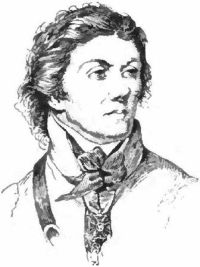 „,O Kościuszko, piękny wzorze,Jako Ojczyznę miłować!W każdej życia swego porzePragniemy cię naśladować…”Jan CzeczotSpis treściWprowadzenie do Programu Wychowawczo – Profilaktycznego	………………………………………………….s. 3I. Podstawa prawna ………………………………………………………………………………………………………………………s. 5II. Założenia i cele programu ……………………….……………………………………………………………………..………… s. 7III. Misja szkoły……………………………………………………………………………………………………………….…..…………s. 9IV. Wizja szkoły ……………………………………………………………………………………………..………..…………………… s.14V. Model absolwenta Szkoły Podstawowej nr 1 w Ostrowi Mazowieckiej ...……………..………………….. s. 16VI. Prawa i obowiązki ucznia ……………………………………..……………………………………………………….……..… s. 17VII. Strategia wychowawcza szkoły ………….…………………………………………………………..……………...…….. s. 18VIII. Profilaktyka – główne założenia i cele .……………………………………………….,…………………………….... s. 23IX. Zakres i kierunek działań profilaktycznych …………………………………………….…………………………….... s. 29 X. Szczegółowe cele pracy dydaktycznej, wychowawczej i profilaktycznej     w szkole i sposoby ich realizacji ……………………………………………………………………………………….……… s. 31XI. Wykaz programów profilaktycznych i zdrowotnych realizowanych w szkole ……………………….... s. 70XII. Efekty działań wychowawczo – profilaktycznych ……………………………………………………………….….. s. 74XIII. Organizacje szkolne………………………………………………………………………………………………………..….… s. 78XIV. Zasady współpracy wychowawczej i profilaktycznej z rodzicami ……………………………………...…. s. 79XV. Zasady współpracy wychowawczej i profilaktycznej z samorządem terytorialnym ……….…….… s. 81XVI. Osoby i instytucje współpracujące w realizacji programu ..…………………………………………….....… s. 82XVII. Zasady wykorzystania zapisów monitoringu wizyjnego ……..…………………………………….....…..… s. 83XVIII. Ewaluacja Programu ……………………………………………………………..………………………………………….. s. 84XIX. Ustalenia końcowe …………………………………………………………………..………………………………………….. s. 85Wprowadzenie do Programu Wychowawczo - ProfilaktycznegoProgram Wychowawczo - Profilaktyczny szkoły powstał w oparciu o analizę przepisów prawa, dokumentów szkolnych oraz diagnozę środowiska szkolnego. Opisuje on zadania i działania wychowawcze i profilaktyczne zmierzające do wszechstronnego rozwoju ucznia oraz służy urzeczywistnieniu wizji naszej szkoły. Pierwszymi i głównymi wychowawcami dziecka są rodzice i oni mają prawo decydować o całym procesie wychowawczym – także szkolnym. Szkoła wspiera wychowawczą funkcję rodziny. Wspieranie rozwoju naszych wychowanków kierujemy na wszystkie sfery ich osobowości. Działania wychowawcze mają pomóc uczniom w kształtowaniu osobowości w wymiarze duchowym, moralnym, poznawczym, uczuciowym, społecznym, estetycznym i zdrowotnym. Zadania wychowawcze przewidziane do realizacji w szkole promują postawę szacunku dla człowieka, tolerancji i odpowiedzialności. Zmierzają do tworzenia w środowisku szkolnym, rodzinnym, lokalnym oraz całej cywilizacji – przyjaźni, miłości, życzliwości. Program Wychowawczo - Profilaktyczny określa pracę wychowawczą jako zgodne współdziałanie uczniów, rodziców i nauczycieli, które prowadzi do osiągnięcia celów opisanych w misji szkoły. W ubiegłym roku szkolnym nastąpiło połączenie szkolnego programu wychowawczego i programu profilaktyki – dotychczas stanowiących odrębne dokumenty – w jeden dokument szkolny: Program Wychowawczo-Profilaktyczny. Dokument ten był tworzony przez pracowników pedagogicznych szkoły we współpracy oraz w porozumieniu z rodzicami, uczniami oraz pracownikami niepedagogicznymi szkoły.  Przygotowanie niniejszego programu poprzedziła diagnoza szkoły, która została przeprowadzona na zakończenie roku szkolnego 2017/2018. Wyniki tej diagnozy posłużą również ewaluacji na zakończenie bieżącego roku szkolnego oraz zaplanowaniu diagnozy na kolejny rok szkolny zgodnie z aktualnymi potrzebami szkoły. Program Wychowawczo – Profilaktyczny jest elastyczny i otwarty, modyfikowany w zależności od potrzeb. Przy opracowywaniu programu wykorzystano wskazówki i uwagi rodziców, które przekazywane były na zebraniach klasowych. Wzięto pod uwagę sugestie uczniów oraz uwagi doświadczonych wychowawców, Samorządu Uczniowskiego i Rady Rodziców. Podstawa prawnaSzkolny Program Wychowawczo-Profilaktyczny opracowano w oparciu o:Statut Szkoły Podstawowej nr 1 im. Tadeusza Kościuszki w Ostrowi Mazowieckiej;Konstytucję  Rzeczpospolitej Polskiej (zwłaszcza art. 72);Międzynarodowy Pakt Praw Obywatelskich i Politycznych;Konwencję o Prawach Dziecka;Kartę Nauczyciela;Programy narodowe i krajowe w zakresie profilaktyki i promocji zdrowia itd.Programy profilaktyczne rekomendowane: http://www.programyrekomendowane.plUstawa z dnia 7 września 1991r. o systemie oświaty, ( Dz. U. z 2004r. nr 256.poz 2572, z późniejszymi zmianami). Ustawa z dnia 26 stycznia 1982 r. Karta Nauczyciela (Dz. U. z 2006 r. nr 97, poz. 674 i nr 170, poz. 1218). Ustawa z dnia 19 sierpnia 1994r. o ochronie zdrowia psychicznego, (Dz. U. nr 111 poz. 535, z późn. zm.). Ustawa z dnia 26 października 1982r. o wychowaniu w trzeźwości i przeciwdziałaniu alkoholizmowi, ( Dz. U. z 2002r. nr 147, poz. 1231, z późn. Zm.). Ustawa z dnia 26 października 1982r. o postępowaniu w sprawach nieletnich (dz. U. z 2002r. nr 11, poz. 109, z późn. zm.). Ustawa z dnia 29 lipca 2005r. o przeciwdziałaniu narkomanii (Dz. U. nr 179, poz. 1485, z późn. zm.). Ustawa z dnia 9 listopada 1995r. o ochronie zdrowia przed następstwami używania tytoniu i wyrobów tytoniowych (Dz. U. z 1996r. nr 10, poz. 55, z późn. zm.). Ustawa z dnia 29 lipca 2005r. o przeciwdziałaniu przemocy w rodzinie (Dz. U. nr 180, poz. 1493). Rozporządzenie MENiS z dnia 31 grudnia 2002r. w sprawie bezpieczeństwa i higieny w publicznych i niepublicznych szkołach i placówkach (Dz. U. z 2003r. nr 6, poz. 69). Rozporządzenie MENiS z dnia 30 kwietnia 2013r. w sprawie zasad udzielania i organizacji pomocy psychologiczno – pedagogicznej w publicznych przedszkolach , szkołach i placówkach. Rozporządzenie MEN z dnia 12 sierpnia 1999r. w sprawie sposobu nauczania szkolnego oraz zakresu treści dotyczących wiedzy o życiu seksualnym człowieka, o zasadach świadomego i odpowiedzialnego rodzicielstwa, o wartości rodziny, życia w fazie prenatalnej oraz metodach i środkach świadomej prokreacji zawartych w podstawie programowej kształcenia ogólnego (Dz. U. nr 67, poz. 756, z późn. zm.).Rozporządzenie MEN z dnia 22 grudnia 2004 r. w sprawie zakresu i organizacji opieki zdrowotnej nad dziećmi i młodzieżą. Rozporządzenie Rady Ministrów z dnia 13 września 2011 r. w sprawie procedury „Niebieskie Karty” oraz wzorów formularzy „Niebieska Karta” (Dz. U. z 3 października 2011 poz. 1245). Ustawa z dnia 24 kwietnia 2015 r. o zmianie ustawy o przeciwdziałaniu narkomanii oraz innych ustaw. Rozporządzenie MEN z dnia 18 sierpnia 2015 r. w sprawie zakresu i form prowadzenia w szkołach i placówkach systemu oświaty działalności wychowawczej, edukacyjnej, informacyjnej i profilaktycznej w celu przeciwdziałania narkomanii. Ustawa z 14 grudnia 2016 r. – Prawo Oświatowe (Dz. U. z 2017r. poz. 59) z późniejszymi zmianami.Rozporządzenie MEN z dnia 14 czerwca 2017 r. zmieniające rozporządzenie w sprawie realizacji edukacji dla bezpieczeństwa (Dz. U. – poz. 1239).Rozporządzenie MEN z dnia 9 sierpnia 2017 r. w sprawie warunków organizowania kształcenia, wychowania i opieki dla dzieci i młodzieży niepełnosprawnych, niedostosowanych społecznie i zagrożonych niedostosowaniem społecznym (Dz. U. – poz. 1578).II. Założenia i cele programuRealizowany  przez społeczność naszej szkoły Program Wychowawczo-Profilaktyczny obejmuje:- treści i działania o charakterze wychowawczym skierowane do uczniów,- treści i działania o charakterze profilaktycznym dostosowane do potrzeb rozwojowych uczniów, przygotowane w oparciu o przeprowadzoną diagnozę potrzeb i problemów występujących w społeczności szkolnej, skierowane do uczniów, nauczycieli i rodziców.Kierunki zmian to m.in.:- wzmocnienie wychowawczej i profilaktycznej funkcji szkoły poprzez szersze uwzględnienie w podstawie programowej zadań wychowawczo-profilaktycznych, - poszerzenie problematyki edukacji dla bezpieczeństwa, - ustalenie zakresu treści nauczania i liczby godzin przeznaczonych na zajęcia poszczególnych przedmiotów, umożliwiających nauczycielom rozwijanie umiejętności pracy zespołowej uczniów, rozwiązywanie problemów i realizację projektów edukacyjnych. - położenie nacisku na rozbudzenie ambicji uczniów do dalszego kształcenia. W podstawie programowej kształcenia ogólnego określono cele kształcenia i treści nauczania – opisujące w formie ogólnych i szczegółowych wymagań zasób wiedzy i umiejętności, które powinien posiadać uczeń po zakończeniu danego etapu edukacyjnego, a także wyszczególniono zadania wychowawczo-profilaktyczne szkoły.Od roku szkolnego 2017/2018 działalność edukacyjna szkoły określona jest przez:     - szkolny zestaw programów nauczania,     - program wychowawczo-profilaktyczny szkoły. Szkolny zestaw programów nauczania oraz program wychowawczo-profilaktyczny szkoły tworzą spójną całość i uwzględniają wszystkie wymagania opisane w podstawie programowej. Ich realizacja są zadaniami zarówno całej szkoły, jak i każdego nauczyciela. Oprócz realizacji zadań wychowawczych i profilaktycznych nauczyciele mają obowiązek podejmowania działań opiekuńczych odpowiednio do istniejących potrzeb. Program ten zawiera działania, które w systemowy sposób będą angażować wszystkich uczniów i ich rodziców oraz całe środowisko szkolne (kadrę pedagogiczną, pracowników administracji i obsługę szkoły).Cechy programuIII. Misja SzkołyMisją szkoły jest kształcenie i wychowanie w duchu wartości i poczuciu odpowiedzialności, miłości ojczyzny oraz poszanowania dla polskiego dziedzictwa kulturowego, przy jednoczesnym otwarciu się na wartości kultur Europy i świata, kształtowanie umiejętności nawiązywania kontaktów z rówieśnikami, także przedstawicieli innych kultur. Ważne jest również uczenie wzajemnego szacunku i uczciwości jako postawy życia w społeczeństwie i w państwie, w duchu przekazu dziedzictwa kulturowego i kształtowania postaw patriotycznych, a także budowania pozytywnego obrazu szkoły poprzez kultywowanie i tworzenie jej tradycji. Tak rozumiane wychowanie - jest uczeniem się szczególnego rodzaju - uczeniem się postaw, rozwijaniem wrażliwości, także odkrywaniem swoich zdolności, możliwości, mocnych stron i budowaniem na nich własnej tożsamości, siły.  Jest też uczeniem się konstruktywnego radzenia sobie z własnymi brakami, trudnościami i negatywnymi emocjami.  Jest, więc budowaniem człowieczeństwa.Działalność wychowawcza naszej szkoły jest jednolitym, zintegrowanym z nauczaniem procesem dydaktyczno – wychowawczym realizowanym przez wszystkich nauczycieli i pracowników szkoły, w ramach zajęć lekcyjnych i pozalekcyjnych w ścisłej współpracy z rodzicami i ze środowiskiem lokalnym. Naszym nadrzędnym zadaniem jest przygotowanie ucznia do zadań współczesnego świata w atmosferze życzliwości i wsparcia. Jesteśmy szkołą:samorządnie i demokratycznie tworzoną przez uczniów, rodziców i nauczycieli zintegrowanych wokół wspólnych celów i zadańwychowującą młodzież w duchu poszanowania tradycji patriotycznychaktywnie uczestniczącą w życiu społeczności lokalnejświadomą zagrożeń współczesnego świata i aktywnie im przeciwdziałającąbezpiecznąwolną od przemocypromującą zdrowy styl życiatworzącą swoją tożsamość w oparciu o kulturę i tradycję narodową, cywilizację europejską oraz ponadczasowe i ogólnoludzkie wartościkształtującą umiejętność samodzielnego zdobywania wiedzy i wykorzystywania jej w praktycerozbudzającą zainteresowania i twórczą aktywnośćpromującą wartości moralne w procesie dydaktyczno- wychowawczymściśle współpracującą z rodzicamiSzkoła będzie posiadać:kompleksowo wyposażone nowoczesne klasopracownie przedmiotowebezpośredni dostęp do kompleksu sportowo- rekreacyjnego (sala gimnastyczna, siłownia, basen, boisko, bieżnia)Nauczyciele w naszej szkole zamierzają;systematycznie doskonalić swoje umiejętności zawodoweangażować się w procesy dydaktyczno- wychowawcze, stosując metody problemowe, aktywizujące wszystkich uczniówstanowić wzajemnie wspierający się zespółUczniowie naszej szkoły będą:odpowiedzialni za własne słowa i czynytolerancyjni, kulturalni i wrażliwiświadomie oraz kreatywnie kierować własnym rozwojemszanować tradycjędbać o środowisko naturalnerozwiązywać konflikty bez użycia przemocy, a jednocześnie skutecznie porozumiewać się z innymi ludźmiwykorzystywać w pełni swoje możliwości intelektualneodkrywać i twórczo rozwijać własne zdolności oraz pogłębiać zainteresowaniaprężnie działać na forum samorządowymwspólnie z nauczycielami i rodzicami organizować różne imprezy szkolne  i pozaszkolneWychowując szkoła wspiera dziecko w rozwoju ku pełnej dojrzałości fizycznej, emocjonalnej, intelektualnej, duchowej i społecznej.  Oddziaływania wychowawcze szkoły są dodatkowo wzmacniane i uzupełniane przez działania z zakresu profilaktyki dzieci i młodzieży. Cele wychowania:Wspieranie dziecka w rozwoju ku pełnej dojrzałości fizycznej, emocjonalnej, intelektualnej, duchowej i społecznej.Rozwijanie w dziecku przyjaźni, szacunku, tolerancji w kontekście przynależnych mu praw i obowiązków, praw człowieka i swobód obywatelskich.Przygotowanie dziecka do samodzielnego, odpowiedzialnego życia, rozwijanie indywidualnych zdolności twórczych, samodzielnego myślenia i sprawnego działania, ukierunkowanie zawodoznawcze.Rozwijanie poszanowania środowiska naturalnego, uwrażliwienie na zagrożenia dotyczące człowieka współczesnego.Podtrzymywanie tradycji – efektywna współpraca z domem rodzinnym uczniów i integracja ze środowiskiem lokalnym, „małą” Ojczyzną.Rozbudzanie miłości Ojczyzny oraz poszanowania dla polskiego dziedzictwa kulturowego przy jednoczesnym otwarciu się na wartości Europy i świata.Nauczyciel, wypełniając swoją dydaktyczną rolę, realizuje jednocześnie następujące cele wychowawcze: wyrabia systematyczność i wytrwałość w nauce, kształtuje umiejętności pracy w zespole i uczy zasad organizacji pracy indywidualnej, uczy skutecznego porozumiewania się w różnych sytuacjach, asertywności i prezentowania własnego punktu widzenia, wychowuje w duchu wzajemnej tolerancji oraz tolerancji dla innych kultur, ras, religii i narodów, rozbudza ciekawość poznania świata, innych ludzi i siebie, rozwija pozytywny sposób patrzenia na siebie i świat, rozwija samodzielne myślenie, wdraża do poszanowania wspólnego dobra, pracy innych i własnej, umacnia akceptację i szacunek dla ciała oraz dbałość o zdrowie, uczy właściwych zachowań w stosunku do otaczającej przyrody 
i wyrabia nawyki proekologiczne, troszczy się o bezpieczeństwo własne i innych w każdej sytuacji 
i wprowadza elementy pierwszej pomocy, kształtuje umiejętność wartościowania postaw ludzkich, uczy wybiórczego korzystania z mass mediów, uwrażliwia na piękno języka ojczystego, zapoznaje z dziedzictwem kultury narodowej oraz walorami turystycznymi Ojczyzny, umacnia poczucie wspólnoty z domem, rodziną, klasą, środowiskiem i krajem, wyrabia wrażliwość estetyczną, uczy radzenia z niepowodzeniami szkolnymi, rozwija i umacnia tradycje narodowe i kształtuje podstawowe wartości obywatelskie, zapoznaje z symbolami narodowymi, państwowymi, religijnymi i uczy szacunku do tych symboli, wprowadza wychowawcze aspekty związane z sylwetkami patronów szkoły, rozwija samorządność uczniowską (kreatywny rozwój jednostki), umacnia tradycję i kultywuje obyczaje szkolne, wprowadza uczniów w świat aktualnych wydarzeń społecznych
 i politycznych. Wychowawca wypełniając swoje wychowawcze cele szczególnie: stara się poznać ucznia i jego środowisko, zauważa umiejętności i zdolności wychowanka, zwraca uwagę na jego osiągnięcia, dostrzega każdy sukces, umiejętnie nagradza, daje szansę poprawy, umiejętnie rozwiązuje zaistniałe problemy, zapobiega trudnościom wychowawczym, opracowuje wspólnie z klasą plan pracy wychowawczej na dany rok szkolny.Szkoła zapewnia uczniom pomoc psychologiczną i pedagogiczną. Wiodący cel pracy szkołyWspieranie dziecka w rozwoju ku pełnej dojrzałości fizycznej, emocjonalnej, intelektualnej, duchowej i społecznej, które jest wzmacniane i uzupełniane przez działania z zakresu profilaktyki dzieci i młodzieży, stwarzanie równych szans, rozwijanie talentów i spełnienie oczekiwań uczniów i ich rodziców.IV. Wizja SzkołyNasza szkoła jest miejscem przyjaznym, bezpiecznym, a jej działalność ukierunkowana jest na ucznia i jego potrzeby umożliwiając mu wszechstronny rozwój osobowości. Szkoła, aby dobrze funkcjonować posiada wizję rozwoju.Jesteśmy szkołą traktującą podmiotowo uczniów, rodziców, i nauczycieli, harmonijnie zintegrowaną ze społecznością lokalną, otwartą na inicjatywy, szkołą przyszłości wychowującą zdrowych, młodych obywateli państwa polskiego umiejących świadomie sprostać wyzwaniom XXI wieku, poszukujących w świecie prawdy, piękna i dobra.GŁÓWNE CELE ROZWOJU:wychowanie człowieka kulturalnego, świadomego swoich wyborów i umiejącego zachować się w różnych sytuacjach szkolnych i pozaszkolnych,aktywna współpraca z rodzicami, budowanie szkoły bezpiecznej, przyjaznej uczniom i rodzicom,kształtowanie u uczniów zasad demokracji i samorządności,właściwa współpraca ze środowiskiem lokalnym,unowocześnianie bazy szkoły wprowadzania najnowszych technologii,organizowanie pomocy psychologiczno-pedagogicznej uczniom,objęcie opieką socjalno-materialną uczniów znajdujących się w trudnej sytuacji materialnej,propagowanie wiedzy o Unii Europejskiej i rozwijanie tożsamości narodowej,wszechstronny i permanentny rozwój kadry pedagogicznej.Założone efekty:Wysoka jakość pracy szkoły.Wszechstronne kształcenie uczniów z wykorzystaniem technologii informacyjnych.Osiągnięcie sukcesów edukacyjnych przez każdego ucznia na miarę jego możliwości.Rozwój u uczniów zainteresowań i uzdolnień, kreatywności, odpowiedzialności oraz umiejętności korzystania ze zdobytej wiedzy.Indywidualizacja procesu kształcenia i wychowania na wszystkich zajęciach.Szkoła wspomaga rodziców w wychowaniu dziecka.Nauczyciele, rodzice i uczniowie są współgospodarzami szkoły.W szkole funkcjonuje sprawny system komunikowania się i zarządzania.Jasno określone wymagania edukacyjne oraz motywujący system oceniania tworzą dla uczniów środowisko przyjazne uczeniu się.Szkoła nasza rozwija kompetencje uczniów  przygotowując ich do życia w społeczeństwie informacyjnym, a jednocześnie uświadamia nauczycielom korzyści edukacyjne płynące z takich rozwiązań.Nauczyciele naszej szkoły na każdej jednostce lekcyjnej prowadzą pracę z uczniem z wykorzystaniem TIK.Osiągnięcie wysokich standardów edukacyjnych oraz zapewnienie uczniom podstawy do realizacji dalszych celów i aspiracji oraz zdobycie wysokich lokat  w różnorodnych konkursach.Uczniowie prezentują postawy patriotyczne i obywatelskie, promują zdrowy styl życia, przeciwdziałają agresji, są obowiązkowi, odpowiedzialni za własne czyny, samokrytyczni i samodzielni, sprawiedliwi i tolerancyjni, otwarci na drugiego człowieka, szanują dobra kultury i przyrody. Szkoła aktywnie współpracuje ze środowiskiem lokalnym oraz pozyskuje sojuszników dla realizacji zamierzonych działań.Szkoła organizuje pomoc psychologiczno-pedagogiczną oraz skuteczne działania w zakresie opieki i niesienia pomocy. Nauczyciele i specjaliści zatrudnieni w szkole rozpoznają na bieżąco potrzeby i problemy uczniów.Kadra pedagogiczna posiada wszechstronne przygotowanie do kształcenia uczniów oraz systematycznie podwyższa swoje kwalifikacje. V. Model absolwenta Szkoły Podstawowej nr 1 w Ostrowi Mazowieckiej Absolwent Szkoły Podstawowej nr 1  to człowiek, który: w życiu codziennym kieruje się zasadami etyki i moralności,pracowity, odpowiedzialny, opiekuńczy, kulturalny, życzliwy, rozsądny, kreatywny, zdyscyplinowany, wyrozumiały i ambitny,potrafi samodzielnie, twórczo i krytycznie myśleć,rozwija swoje zainteresowania, talenty i pasje, zna podstawowe zasady i wartości życiowe, posiada dużą wiedzę i różnorodne umiejętności, potrafi wykorzystać zdobyte wiadomości w praktyce,posiada umiejętność kulturalnego wyrażania własnych poglądów i przedstawiania swojego stanowiska, potrafi współpracować z innymi ludźmi, potrafi podejmować decyzje i brać za nie odpowiedzialność.Absolwent w życiu kieruje się takimi wartościami jak: Wartości uniwersalneMiłośćHonorOjczyznaBardziej szczegółowo cechują go:patriotyzm, tolerancja, wiara w drugiego człowieka,empatia, szacunek, życzliwość, wrażliwośćprzyjaźń.  VI. Prawa i obowiązki ucznia Szkoła zapewnia uczniom wszechstronny rozwój we wszystkich sferach jego osobowości. Uczeń jako członek społeczności szkolnej posiada swoje prawa i obowiązki.Prawa ucznia:właściwie zorganizowany proces kształcenia, zgodnie z zasadami higieny pracy umysłowej,opieka wychowawcza i warunki pobytu w szkole zapewniające bezpieczeństwo, ochronę przed wszelkimi formami przemocy fizycznej bądź psychicznej oraz ochronę i poszanowanie jego godności,poczucie życzliwości, podmiotowego traktowania w procesie dydaktyczno-wychowawczym,swoboda wyrażania myśli i przekonań, w szczególności dotyczących życia szkoły, a także światopoglądowych i religijnych, jeżeli nie narusza tym dobra innych,rozwijanie zainteresowań i talentów,sprawiedliwa, obiektywna i jawna ocena oraz ustalone sposoby kontroli postępów w nauce,pomoc w przypadku trudności w nauce,korzystanie z pomieszczeń szkolnych, sprzętu, środków dydaktycznych, księgozbioru biblioteki podczas zajęć pozalekcyjnych,możliwość wpływania na życie szkoły przez  działalność samorządową oraz zrzeszeniu się w organizacjach działających w szkole.Obowiązki ucznia:systematyczne  i aktywne uczestniczenie w zajęciach lekcyjnych i życiu szkoły,przestrzeganie zasad kultury współżycia  w odniesieniu do kolegów, nauczycieli i innych pracowników szkoły,przeciwstawianie się przejawom brutalności i wulgarności,szanowanie wolności i godności osobistej drugiego człowieka,szanowanie poglądów i przekonań innych,dbanie o ład i porządek w szkole oraz o wspólne dobro,godne reprezentowanie szkoły.VII. Strategia wychowawcza szkoły.      	Istotą działań wychowawczych jest wspólny front wszystkich, którzy mają kontakt z wychowankami, aby własnym przykładem i każdym możliwym działaniem przybliżyć pożądane wzorce osobowe i zachęcić do pracy nad sobą w osiąganiu ideału, odpowiedzialności, prawości, krytyczności, otwartości, tolerancji, kultury i przedsiębiorczości.ZADANIA WYCHOWAWCÓW KLAS Każdy wychowawca realizuje zadania, których celem jest: zapewnienie wychowankom bezpieczeństwa; tworzenie warunków do rozwoju duchowego, moralnego, intelektualnego; kształtowanie właściwych postaw moralnych poprzez własny przykład; dążenie do tworzenia relacji opartych na wzajemnym szacunku, tolerancji i dyskrecji;poszanowanie godności osobistej ucznia; pełnienie funkcji opiekuńczych wobec wychowanków, uczestniczenie we wszystkich ważnych dla klasy wydarzeniach; organizowanie działań integracyjnych klasy, tworzenie właściwej atmosfery w klasie poznawanie uczniów, monitorowanie ich zachowań, zainteresowań, problemów, sukcesów; monitorowanie frekwencji i postępów w nauce wychowanków; okazywanie uczniom zainteresowania, życzliwości, zrozumienia i zaufania; zapoznawanie wychowanków z prawami i obowiązkami ucznia; organizowanie pomocy koleżeńskiej; wspieranie wychowanków w promowaniu klasy w szkole i środowisku; dbałość o salę przydzieloną klasie; uczenie poszanowania dla mienia społecznego i cudzej pracy; prowadzenie systematycznie i prawidłowo dokumentacji klasowej; monitorowanie planowania kariery edukacyjnej uczniów.ZADANIA WYCHOWAWCZE NAUCZYCIELI:Rolą nauczycieli jest:realizowanie zadań wychowawczych we wszystkich sferach działań szkoły; zapewnienie uczniom bezpieczeństwa w czasie sprawowania opieki; zgodne oddziaływanie wszystkich nauczycieli w zakresie wychowawczym; wychowywanie poprzez własny przykład; dbałość o wszechstronny rozwój ucznia; indywidualne podejście do dziecka; kierowanie się dobrem dziecka, bycie dyspozycyjnym do indywidualnej rozmowy z uczniem; właściwe i niezwłoczne reagowanie na dostrzeżone zło i dobro; dbałość o własną godność osobistą i zawodową; poszanowanie godności osobistej ucznia; zachowanie neutralności politycznej i światopoglądowej; stosowanie kar i nagród zgodnie ze Statutem i szkolnymi regulaminami; punktualne rozpoczynanie i kończenie zajęć dydaktycznych (przykład postawy szacunku do prawa, regulaminów szkolnych i obowiązków służbowych); właściwe przygotowanie i przeprowadzenie zajęć (przykład odpowiedzialności i szacunku do ucznia); stałe doskonalenie umiejętności wychowawczych; zgłaszanie wszelkich konfliktów wychowawcy klasy. ZADANIA WYCHOWAWCZE POZOSTAŁYCH PRACOWNIKÓW SZKOŁY Obowiązkiem pracownika szkoły jest godne zachowanie, będące przykładem dla młodzieży oraz: dbałość o bezpieczeństwo uczniów; wymaganie poszanowania dla siebie i swojej pracy; poszanowanie godności osobistej ucznia; każdorazowe reagowanie na niewłaściwe zachowanie uczniów i poinformowanie o tym wychowawcy, pedagoga szkolnego lub innego nauczyciela; współorganizowanie uroczystości szkolnych - wspieranie nauczycieli w przygotowaniach. ZADANIA WYCHOWAWCZE RODZICÓW 	Rolą rodziców jest:uczestniczenie w życiu szkoły, współpraca z wychowawcą, pedagogiem szkolnym, dyrekcją, Radą Rodziców;współuczestniczenie w tworzeniu Programu Wychowawczo - Profilaktycznego szkoły;współtworzenie planu wychowawczego klasy;uczestniczenie w zebraniach szkolnych, klasowych i indywidualnych;powiadamianie wychowawcy o przyczynach nieobecności dziecka w szkole;dbałość o podstawowe potrzeby dziecka, właściwy ubiór, wyposażenie w podręczniki i przybory szkolne;powiadamianie szkoły o poważnych problemach dziecka mogących mieć wpływ na jego relacje z rówieśnikami lub nauczycielami;korzystanie w razie potrzeby z fachowej pomocy pedagogiczno-psychologicznej lub konsultacji w poradniach specjalistycznych;powiadamianie szkoły o poważnych problemach zdrowotnych dziecka mogących uniemożliwiać dziecku właściwe zdobywanie wiedzy;wspieranie szkoły w realizacji jej Programu Wychowawczo – Profilaktycznego.ZADANIA WYCHOWAWCZE SAMORZĄDU UCZNIOWSKIEGO 	Rolą samorządu uczniowskiego jest:kształtowanie właściwych postaw społecznych i obywatelskich; praktyczna nauka demokracji; przyjmowanie współodpowiedzialności za organizowanie życia – kulturalnego w szkole; rozwijanie aktywnego współdziałania uczniów; propagowanie bezinteresownej pomocy w tym również pomocy koleżeńskiej dla uczniów z problemami w nauce; organizowanie działań charytatywnych dla osób potrzebujących; współpraca z wolontariatem; propagowanie obowiązujących w szkole praw, regulaminów; reagowanie na wszelkie przejawy agresji i przemocy; aktywne włączanie się w organizację działalności prozdrowotnej; współpraca z Radą Rodziców przy organizacji wspólnych uroczystości; współpraca z Radą Pedagogiczną dotycząca spraw wychowawczo-opiekuńczych i organizacyjnych; rozwijanie umiejętności komunikacji, prezentacji pracy zespołu, autoprezentacji. FORMY POMOCY WYCHOWAWCZEJ I OPIEKI 	Funkcjonujące w naszej szkole formy pomocy wychowawczej i opieki:opieka i szeroko pojęte doradztwo wychowawcy klasy; stała opieka zdrowotna, doradztwo, instruktaż, profilaktyka pod nadzorem pielęgniarki szkolnej; stałe konsultacje u wszystkich nauczycieli przedmiotów; indywidualne porady i zajęcia u pedagoga szkolnego; pomoc materialna (dożywianie uczniów we współpracy z MOPS, stypendia socjalne, pomoc rzeczowa;spotkania z przedstawicielami Sądu Rejonowego; spotkania z przedstawicielami Komendy Policji; spotkania z przedstawicielami Poradni Psychologiczno-Pedagogicznej. Na każdy rok szkolny planowane są szczegółowe zadania wychowawcze uwzględnione w rocznych planach pracy wychowawców, pedagoga, psychologa i innych organizacji działających w Szkole. Nauczyciel własnym autorytetem i postawą wspomaga swoje działania wychowawcze i daje właściwy przykład uczniowi. Wychowując nauczyciel kształtuje następujące wartości: poszanowanie godności człowieka, przestrzeganie praw i potrzeb innych,dociekliwość poznawczą ukierunkowaną na poszukiwanie prawdy, dobra i piękna,uczciwość, poświęcenie, współczucie, tolerancję,odpowiedzialność,pracowitość. prawdomówność,sprawiedliwość,samodzielność.Nauczyciel przestrzega następujących zasad: traktuje ucznia życzliwie i podmiotowo, relacje uczeń - nauczyciel opiera na wzajemnym szacunku, współpracuje z uczniem, zapewnia uczniowi bezpieczne warunki do rozwoju własnej osobowości i nauki, kieruje się dobrem ucznia i troską o jego zdrowie, wspiera uczniów w osiąganiu wytyczonych przez nich celów, mobilizuje do rozwiązywania problemów w twórczy sposób, kształtuje umiejętność planowania, organizowania i oceniania własnego postępowania oraz przyjmowania odpowiedzialności za własne czyny, uczy skutecznego porozumiewania się w różnych sytuacjach, prezentowania własnego punktu widzenia i brania pod uwagę poglądów innych ludzi, szanuje prymat rodziny i wspomaga jej wychowawczą rolę. VIII. Profilaktyka – główne założenia i cele.W niniejszym programie przyjęliśmy definicję profilaktyki stworzoną przez prof. Z. Gasia, według którego, profilaktyka to kompleksowa interwencja kompensująca niedostatki wychowania i deficyty dojrzałości, obejmująca równolegle trzy nurty działania: Wspomaganie człowieka w różnym wieku w radzeniu sobie z trudnościami zagrażającymi prawidłowemu rozwojowi i zdrowemu życiu.Ograniczanie i likwidowanie czynników ryzyka, które zaburzają prawidłowy rozwój i dezorganizują zdrowy styl życia.Wprowadzanie i wzmacnianie czynników chroniących, które sprzyjają prawidłowemu rozwojowi i zdrowemu życiu oraz zapobiegają pojawianiu się lub rozwojowi niekorzystnego zjawiska, konkretnej społeczności, np. szkolnej.Aby profilaktyka w szkole była skuteczna, musi spełniać niżej wymienione warunki:• musi wynikać ze świadomości zagrożeń prawidłowego procesu wychowawczego i gotowości do współdziałania w zmianie istniejącej sytuacji wychowawczej,• konfrontować człowieka - ucznia z niebezpieczeństwem, ryzykiem,• musi przekonać odbiorcę, że niebezpieczeństwo, ryzyko dotyczy również jego, i równocześnie, że w jego mocy leży skuteczna ochrona siebie i innych. W związku z tym zadaniem profilaktyki w szkole jest inicjowanie, uruchamianie takich działań, które wprowadzą pożądane zmiany w funkcjonowaniu młodego człowieka – ucznia. ZACHOWANIA RYZYKOWNE, CZYNNIKI RYZYKA, CZYNNIKI CHRONIĄCE.Pomimo prawidłowych oddziaływań wychowawczych dzieci i młodzież czasami zachowują się  ryzykownie. Dzieje się tak najczęściej dlatego, że nie mogą lub nie potrafią funkcjonować inaczej. Takie zachowania są wtedy ich „własnym sposobem przystosowania się”. Wyeliminowanie jednego zachowania ryzykownego może powodować pojawienie się innych. To, jakie zachowanie ryzykowne podejmują uczniowie z różnych grup ryzyka, jest często kwestią przypadku, pojawienia się odpowiedniej okazji (J. Szymańska, J. Zamecka, 2002). To dlaczego tak się dzieje wyjaśnia Teoria Zachowań Problemowych (R. i S.L. Jessorów). Zgodnie z nią różne zachowania ryzykowne pełnią podobną funkcję w życiu jednostki, co zachowania konwencjonalne. Służą zaspokajaniu tych samych potrzeb, np. miłości, akceptacji, przynależności lub pozwalają realizować takie same cele rozwojowe, np. uzyskanie niezależności od rodziców. To powód dla którego warto w gronie pedagogicznym poświęcić trochę czasu na zrozumienie uwarunkowań, motywów zachowań swoich wychowanków i zanim podejmiemy działania uzyskać przekonanie, że wiemy dlaczego wybieramy akurat taką, a nie inną formę aktywności. Liczne badania wykazują, że zachowania ryzykowne najczęściej ze sobą współwystępują, a jedno zachowanie może pociągać za sobą inne.Termin „zachowanie ryzykowane” określa różne  działania człowieka niosące wysokie ryzyko negatywnych konsekwencji zarówno dla jego zdrowia fizycznego i psychicznego, jak i dla jego otoczenia społecznego (K. Ostaszewski, 2003). Do najpoważniejszych zachowań ryzykownych zalicza się:  • używanie alkoholu i innych środków psychoaktywnych, • wczesną aktywność seksualną, • zachowania agresywne i przestępcze,  • porzucanie nauki szkolnej, • ucieczki z domu.Różne czynniki sprawiają, że dziecko zachowuje się zgodnie z normami i oczekiwaniami społecznymi lub podejmuje zachowania ryzykowne. Wśród wielu prób wyjaśnienia przyczyny i następstw zachowań ryzykownych, na uwagę zasługuje m.in. teoria czynników ryzyka i czynników chroniących (Garmezy, Hawkins, Baxley).Zakłada się, że u dzieci pochodzących z rodzin, gdzie panują ciepłe, pełne miłości i troski relacje z rodziną i przyjaciółmi, ryzyko wystąpienia problemów w przyszłości jest zdecydowanie mniejsze. Jednak bez względu na to w jakich warunkach wychowuje się młody człowiek zdarza się, że będzie musiał zderzyć się z trudnymi sytuacjami, a poziom indywidualnej odporności jest uwarunkowany także wieloma bieżącymi doświadczeniami. Pamiętając o tym, iż wychowanie, to proces wspomagania wychowanka w rozwoju, ukierunkowany na osiąganie pełnej dojrzałości w czterech podstawowych sferach: fizycznej, psychicznej, społecznej i duchowej, możemy określić, na jakie czynniki ryzyka narażeni są młodzi ludzie. Dzieci walczące z przeciwnościami życiowymi nie mogą osiągnąć odporności same. Potrzebują miłości, opieki i wsparcia ze trony dorosłych – rodziców, nauczycieli lub innych osób z otoczenia. Badania wskazują, że kluczową rolę w budowaniu odporności odgrywają nauczyciele na każdym etapie kształcenia. Adekwatne wymagania, dawanie pozytywnych informacji zwrotnych, bycie w roli powiernika, buduje motywację ucznia i daje mu poczucie bezpieczeństwa. Mówimy w tym kontekście o czynnikach, które zwiększają odporność na działanie czynników ryzyka.  Ogólnie mówiąc są to takie cechy, sytuacje, warunki, które przeciwdziałają pojawieniu się zachowań ryzykownych. Określa się je jako czynniki chroniące.Przez czynniki chroniące należy rozumieć te „właściwości jednostek lub środowiska społecznego, których występowanie wzmacnia ogólny potencjał zdrowotny człowieka i zwiększa jego odporność na działanie czynników ryzyka” (K. Ostaszewski, 2003).  Czynniki ryzyka i chroniące można pogrupować w kilka kategorii: 1. zmienne związane z jednostką 2. zmienne związane z rodziną  3.  zmienne związane z lokalną społecznościąZa najważniejsze czynniki chroniące uważa się: – silną więź emocjonalną z rodzicami, – zainteresowanie nauką szkolną, – regularne praktyki religijne, – poszanowanie prawa, norm, wartości i autorytetów, – przynależność do pozytywnej grupy (J. Szymańska, 2002).  Oddziaływania mające na celu wzmacnianie czynników chroniących:wspomaganie rodziców w prawidłowym pełnieniu przez nich funkcji wychowawczych (m. innymi wzmacniane są silna więź emocjonalna dziecka z rodzicami oraz konstruktywne rozwiązywanie sytuacji trudnych, w tym konfliktowych; szacunek do rodziców i dorosłych);przeciwdziałanie niepowodzeniom szkolnym oraz rozwijanie zainteresowań uczniów (np.: zainteresowanie nauką szkolną);wspomaganie rozwoju moralnego uczniów (poszanowanie norm, wartości i autorytetów)wspieranie uczniów w przynależności do pozytywnej, konstruktywnej grupy rówieśniczej oraz w regularnych praktykach religijnych.Listy czynników ryzyka i chroniących bywają dość długie i różnorodne. Zmieniają się ze względu na ogólne zmiany obyczajowe, kulturowe w społeczeństwach. Różna bywa też ich hierarchia „ważności”. Czynniki te podlegają dynamice, w zależności od ludzkich decyzji. Jeśli zabraknie dobrych decyzji, czynniki ryzyka zaczynają działać „automatycznie”. Profilaktycy zaobserwowali także, że efekty oddziaływań tych czynników kumulują się. Ponadto prawdopodobieństwo pojawienia się zachowań ryzykownych jest tym większe, im więcej jest czynników ryzyka i im bardziej są one szkodliwe i dłużej trwa ich działanie. Rola czynników zależy również od wieku dziecka, jego fazy rozwoju, uwarunkowań środowiskowych i sytuacyjnych. Z badań nad czynnikami ryzyka i chroniącymi wynika, że celem profilaktyki powinno być jednoczesne oddziaływanie na jedne i drugie. IX. Zakres i kierunek działań profilaktycznychW związku z powyższymi założeniami dotyczącymi oddziaływań profilaktycznych skierowanych do różnych grup uczniów - w naszej szkole podejmujemy we współpracy z instytucjami funkcjonującymi w środowisku lokalnym działania, które mają na celu zapobieganie pojawieniu się zdiagnozowanych zagrożeń.Podstawowymi kierunkami działań profilaktycznych są:Wspomaganie uczniów w różnym wieku w radzeniu sobie z trudnościami zagrażającymi prawidłowemu rozwojowi i zdrowemu życiu. Ograniczanie i likwidowanie czynników ryzyka, które zaburzają prawidłowy rozwój i dezorganizują zdrowy styl życia.Wprowadzanie i wzmacnianie czynników chroniących, które sprzyjają prawidłowemu rozwojowi i zdrowemu życiu oraz zapobiegają pojawianiu się lub rozwojowi niekorzystnego zjawiska, konkretnej społeczności, np. szkolnej.Skoordynowanie działań we wszystkich obszarach funkcjonowania ucznia(zarówno w samym uczniu, jak i w jego otoczeniu społecznym),Współpraca z instytucjami wspierającymi działalność wychowawczo-profilaktyczną szkoły, np. Poradnia Psychologiczno-Pedagogiczna, Sąd, Poradnia Uzależnień, Ośrodek Pomocy Społecznej, Straż Miejska, Policja, Stowarzyszenie Niebieska Linia i inne według bieżących potrzeb.Wymienione powyżej działania prowadzone będą zgodni z wynikami aktualnej diagnozy szkoły w głównej mierze na poziomie profilaktyki uniwersalnej.Ze względu na przedstawione powyżej wyniki diagnozy w naszej szkole w głównej mierze prowadzona będzie profilaktyka prozdrowotna dla wszystkich uczniów szkoły:– wspieranie wszystkich uczniów w prawidłowym rozwoju i zdrowym stylu życia oraz podejmowanie działań, których celem jest ograniczanie zachowań ryzykownych,– wspieranie uczniów, którzy ze względu na swoją sytuację rodzinną, środowiskową lub uwarunkowania biologiczne są w wyższym stopniu narażeni na rozwój zachowań ryzykownych,– wspieranie uczniów, u których zostaną rozpoznane wczesne objawy używania środków i substancji psychoaktywnych, poprzez współpracę ze specjalistami z Poradni Psychologiczno-Pedagogicznej oraz innych specjalistów zewnętrznych współpracujących ze szkołą. X. Szczegółowe cele pracy dydaktycznej,  wychowawczej i profilaktycznej w szkole i sposoby ich realizacji.Wychowawcze cele szczegółowe dla poszczególnych etapów edukacyjnych:I etap – klasy I - III„Dziecko w rodzinie i klasie szkolnej”Pomoc uczniom w poznawaniu swoich możliwości intelektualnych i fizycznych.Kształcenie umiejętności przyjmowania ról społecznych w rodzinie, klasie szkolnej, aktywne uczestnictwo w życiu rodziny i klasy.Wyrabianie szacunku dla tradycji rodzinnych.Kształcenie nawyków właściwego obcowania z przyrodą.Wprowadzanie w świat dziedzictwa kulturowego.SFERA INTELEKTUALNASFERA DUCHOWASFERA MORALNASFERA FIZYCZNA„DZIECKO W ŚRODOWISKU LOKALNYM”Rozwijanie przyjaźni, szacunku i tolerancji w świetle przynależnych dziecku praw i obowiązków, praw człowieka i swobód obywatelskich.Przygotowanie dziecka do skutecznej komunikacji w relacjach z rówieśnikami, rodzicami i środowiskiem lokalnym.Rozwijanie poszanowania środowiska naturalnego.Rozwijanie kompetencji społecznych w kontekście bezpieczeństwa i zdrowia dziecka.Kształtowanie poczucia więzi z rodziną, szkołą i środowiskiem lokalnym.Rozwijanie postaw patriotycznych.Poszukiwanie swojego miejsca w kulturze europejskiej.II etap – kształcenie przedmiotoweSFERA INTELEKTUALNASFERA DUCHOWASFERA MORALNASFERA FIZYCZNAPLAN  REALIZACJI  DZIAŁAŃKlasy I Profilaktyka uniwersalnaKlasy IIProfilaktyka uniwersalnaKlasy IIIProfilaktyka uniwersalnaKlasy IVProfilaktyka uniwersalnaKlasy VProfilaktyka uniwersalnaKlasy VIProfilaktyka uniwersalnaKlasy VIIProfilaktyka uniwersalnaKlasy VIIIProfilaktyka uniwersalnaXI. WYKAZ PROGRAMÓW PROFILAKTYCZNYCH I ZDROWOTNYCH REALIZOWANYCH W SZKOLESzkolne programy profilaktyczne i zdrowotne:XII. Efekty działań wychowawczo - profilaktycznych          W sferze rozwoju intelektualnego uczeń :potrafi określić swoje umiejętności,rozróżnia i zna swoje uzdolnienia oraz potrafi je wykorzystać w praktyce,buduje pozytywny obraz siebie,poszerza swoje zainteresowania,zna różnorodne źródła informacji, potrafi z nich korzystać, rozumie potrzebę korzystania, zdaje sobie sprawę z zagrożeń płynących z niewłaściwego korzystania z komputera , Internetu i multimediów,potrafi jasno i konstruktywnie formułować wypowiedzi pisemne i ustne,potrafi swobodnie wypowiadać się na określony temat, posiada wystarczający zasób słów,potrafi uzasadniać swoje sądy i poglądy,wysnuwa samodzielnie wnioski,potrafi bezpośrednio i otwarcie wyrazić swoje prośby, sądy i oczekiwania,jego wypowiedzi są poprawne pod względem stylistycznym, gramatycznym i ortograficznym,ma świadomość użyteczności wiedzy i umiejętności zdobywanych na poszczególnych etapach edukacji szkolnej,potrafi dokonać właściwych wyborów, w tym zawodowych,widzi cel i sens zdobywania wiedzy.W sferze rozwoju duchowego uczeń :potrafi uczestniczyć w różnych formach kultury (koncert, kino, teatr, wystawa, muzeum),potrafi wyrażać własne przeżycia w formie nie tylko pisemnej i ustnej wynikające z kontaktu z dziełem literackim, muzycznym, plastycznym, itp. ,odczuwa potrzebę udziału w życiu kulturalnym środowiska i całego regionu,odczuwa potrzebę aktywnego udziału w kształtowaniu najbliższego otoczenia,wykazuje chęć poznawania ojczystego kraju i jego tradycji,zna legendy, baśnie i tradycje lokalne,dostrzega otaczające go piękno i docenia je,poznaje zasady wiary i potrafi je stosować w życiu codziennym,potrafi nawiązać kontakt duchowy z drugim człowiekiem poprzez wspólne doznania, zna swoje miejsce i rolę, jaką pełni w rodzinie, zna swoje pochodzenie i genealogię swojej rodziny,dba o swój wygląd zewnętrzny, dba o estetykę pomieszczeń, w których pracuje oraz spędza wolny czas.W sferze rozwoju moralno-społecznego uczeń :znajduje swoje miejsce w grupie rówieśniczej i działa w niej współtworząc i respektując normy grupowe, ma poczucie przynależności do klasy i świadomość bycia jej ważnym elementem,potrafi aktywnie słuchać drugiego człowieka,dostrzega różnice między ludźmi i akceptuje je,zna i rozumie pojęcia: norma, prawo, obowiązek, tolerancja, godność,zna prawa i obowiązki, jakim podlega na terenie szkoły, wie, do kogo może zwrócić się o pomoc,ma poczucie przynależności narodowej i świadomość bycia Europejczykiem,odczuwa potrzebę brania aktywnego udziału w obchodach świąt narodowych,odczuwa potrzebę udzielania pomocy innym poprzez świadomy udział w akcjach na rzecz potrzebujących,potrafi ponosić konsekwencje swego działania, przyznać się do błędów i naprawić je,potrafi cieszyć się swoim sukcesem jak i innych,odczuwa potrzebę pracy na rzecz społeczności lokalnej,bierze udział w imprezach organizowanych przez szkołę i środowisko,zna normy dobrego wychowania i według nich postępuje,potrafi odróżniać zachowania dobre i złe,szanuje innych ludzi, okazuje im to w słowach i działaniu,nawykowo stosuje zwroty grzecznościowe,potrafi uznawać autorytety,zna ogólnie przyjęty system wartości, rozumie potrzebę jego posiadania,wie, które wartości są najważniejsze,potrafi tolerować zachowania innych zgodne z przyjętymi normami,odczuwa potrzebę ciągłego doskonalenia się i pracy nad sobą,jest odważny, pracowity, rzetelny i wytrwały w podejmowanych przez siebie działaniach,powyższe cechy pozwalają mu osiągać zamierzone cele,potrafi nazywać i odróżniać uczucia,zna sposoby dowartościowywania siebie i innych,potrafi opanować w sposób kontrolowany swoje emocje,potrafi nawiązać kontakt z drugim człowiekiem, również chorym i opuszczonym,umie nawiązać i rozwijać przyjaźń,ma świadomość swoich wad i zalet, zna swoje możliwości, dokonuje właściwej samooceny,zna cenę sukcesu i gorycz porażki, ma świadomość, że na sukces trzeba sobie zapracować,dostrzega wpływ innych osób na kształtowanie osobowości i drogi życiowej, potrafi to prawidłowo ocenić,dostrzega potrzebę krytycznego podejścia do wzorców proponowanych przez środki masowego przekazu,potrafi krytycznie osądzać zachowanie swoje i innych z zachowaniem zasad kultury współżycia,poznaje zagrożenia cywilizacyjne i sposoby ich zapobiegania,wie ,że jest częścią przyrody, chroni ją i szanuje, nie niszczy swojego otoczeniazna problem degradacji środowiska naturalnego i konieczność podejmowania przez ludzi działań proekologicznych.         W sferze rozwoju fizycznego uczeń :umie dbać o swoje zdrowie fizyczne i psychiczne,potrafi analizować przyczyny zakłóceń stanu zdrowia człowieka i często je diagnozuje,zna środki uzależniające i ich negatywny wpływ na zdrowie i los człowieka,potrafi podjąć działania mające na celu uwolnienie się od uzależnień,wie jak udzielić pierwszej pomocy poszkodowanemu,poznaje zasady bezpieczeństwa na terenie szkoły i poza nią,kształtuje właściwe nawyki zdrowotne i higieniczne,promuje zdrowy styl życia,kształtuje umiejętności samodzielnego dokonywania wyborów zachowań chroniących zdrowie własne i innych,promuje model aktywnego  spędzania wolnego czasu,dba o rozwój swojej kondycji fizycznej uczestnicząc w różnych zajęciach sportowych,potrafi dobrze zaplanować swój czas pracy i wypoczynek.XIII. Organizacje szkolneW naszej szkole przywiązuje się wielką wagę do udziału uczniów w demokracji szkolnej. Uczniowie mogą należeć do wielu organizacji, które współtworzą program wychowawczo - profilaktyczny. Nauczyciele – opiekunowie dbają o to, by w czasie spotkań z uczniami panowała serdeczna atmosfera i właściwa współpraca.W szkole działają:Szkolna Kasa Oszczędności (SKO)Szkolny Klub EuropejskiKlub Szkół  UNICEF29 Drużyna Harcerska „Pogodni”Koło DziennikarskieKoło PrzyrodniczeKoło HistoryczneChór szkolnyKlub Miłośników KsiążkiOrganizacją życia szkolnego zajmuje się Samorząd Uczniowski wyłoniony w powszechnych i tajnych wyborach .W szkole funkcjonuje także instytucja Rzecznika Praw Ucznia.XIV. Zasady współpracy wychowawczej i profilaktycznej z rodzicamiW celu realizacji zadań wychowawczych konieczna jest współpraca i spójność postępowania.wspólnym celem jest dobro dziecka,szkoła dopełnia działania domu,profilaktyka obejmuje działania rodziny,szkoła pomaga rodzicom w kłopotach wychowawczych,rodzice winni pomóc szkole w działaniach organizacyjnych,opinie rodziców o szkole i ich oczekiwania to ważne informacje do planowania pracy i poprawa jej jakości,rodzice mają prawo do rzetelnej informacji o dziecku,szkoła może korzystać z wiedzy i umiejętności rodziców - fachowców.Współpraca z rodzicami może mieć formę poniżej wymienionych działań:Systematyczne informowanie rodziców o postępach w nauce, frekwencji, problemach wychowawczych.Uczestnictwo rodziców w wywiadówkach, Dniach Otwartych Szkoły,  spotkaniach indywidualnych z wychowawcami i nauczycielami. Pedagogizacja rodziców na zebraniach z wychowawcami i pedagogiem  szkolnym.Konsultacje z wychowawcą i pedagogiem szkolnym dla uczniów i rodziców.Współuczestniczenie Rady Rodziców w opracowywaniu dokumentów szkoły.Udzielanie rodzicom porad w oparciu o obserwację i diagnozę ułatwiających  rozwiązywanie problemów wychowawczych.Wskazywanie instytucji wspomagających rodziców, ułatwianie rodzicom
 kontaktów z Poradnią Psychologiczno – Pedagogiczną, MOPS-em, poradniami uzależnień itd.Przeprowadzanie badań ankietowych, wywiadów z rodzicami.Prowadzenie rozmów indywidualnych z poszczególnymi nauczycielami.Udział rodziców w uroczystościach szkolnych, szczególnie rodziców należących do Trójek Klasowych, Rady Rodziców.Przeprowadzanie wywiadów środowiskowych (odwiedziny w domach  uczniów).Wspólne dyskusje (w trudnych sytuacjach wychowawczych),w których  uczestniczyć mogą: wychowawca, dyrektorzy, nauczyciele, pedagog i psycholog szkolny oraz uczeń i jego rodzice.Służenie literaturą pedagogiczno-psychologiczną. Pomoc rodziców w organizowaniu wyjazdów, wycieczek dzieci.XV. Zasady współpracy wychowawczej i profilaktycznej z samorządem  terytorialnymUdział w imprezach kulturalnych organizowanych przez instytucje lokalne.Działanie na rzecz własnego środowiska (Dzień Ziemi, Sprzątanie Świata). Organizowanie spotkań z rodzicami, Radą Rodziców, władzami lokalnymi.Zapraszanie na uroczystości szkolne przedstawicieli władz lokalnych.Wsparcie finansowe UM na działalność szkoły.Dostrzeganie i wyróżnianie przez samorząd lokalny najlepszych uczniów, nauczycieli.Organizowanie wycieczek na terenie gminy, powiatu.Przekazywanie (w różnej formie) życzeń świątecznych i okolicznościowych przez dyrekcję i uczniów szkoły zaprzyjaźnionym instytucjom.XVI. Osoby i instytucje współpracujące w realizacji programuPedagog szkolnyPsycholog szkolnyLogopedaPielęgniarka szkolnaWszyscy pracownicy szkołyUrząd MiastaPoradnia Psychologiczno-PedagogicznaŚwietlica SocjoterapeutycznaPowiatowe Centrum Pomocy RodziniePowiatowa Stacja Sanitarno-Epidemiologiczna SANEPIDKomenda Policji i kuratorzy sądowi,Powiatowa Komenda Państwowej Straży PożarnejStarostwo PowiatoweMiejski Ośrodek Sportu i RekreacjiMiejski Ośrodek Pomocy SpołecznejMiejska Komisja Rozwiązywania Problemów AlkoholowychMiejski Dom KulturyMiejska Biblioteka PublicznaBank PKO S.ABank SpółdzielczyNadleśnictwo Ostrów  MazowieckaPowiatowy Urząd Pracy itp.XVII. Zasady wykorzystania zapisów monitoringu wizyjnegoSystem monitoringu wizyjnego w szkole ma zapewnić bezpieczeństwo uczniom, pracownikom i wszystkim pozostałym osobom przebywającym na terenie szkoły, jak również rozbudzić samodyscyplinę i powodować kulturalne i przemyślane zachowania wynikające ze świadomości bycia członkiem społeczności szkolnej.System monitoringu wizyjnego w szkole ma  służyć podejmowaniu działań interwencyjnych.Do bieżących przeglądów zapisów z kamer szkolnego systemu monitoringu wizyjnego upoważnieni są dyrektor szkoły, wicedyrektor i sekretarz szkoły. Zapis w systemie monitoringu może być wykorzystany do ponoszenia konsekwencji przewidzianych w Statucie Szkoły.O udostępnieniu zapisu innym osobom decyduje dyrektor szkoły.Zapis ten może być udostępniony:Wychowawcom klas oraz Rzecznikowi Praw Ucznia w celu zdiagnozowania problemów wychowawczych oraz podjęcia właściwych oddziaływań w tym zakresiePedagogowi i psychologowi szkolnemu, w celu przeciwdziałania zarejestrowanym przez monitoring formom niedostosowania społecznego uczniów, ich zachowaniom dysfunkcyjnym , a także udzielania właściwej pomocy ofiarom szkolnej przemocyUczniowi, którego niewłaściwe zachowanie zarejestrowały kamery, takie jak: agresja fizyczna, wybryki, akty chuligaństwa, niszczenie mienia szkolnego, kradzieże itp., w celu udowodnienia mu takiego zachowania i podjęcia działań interwencyjnych i wychowawczychRodzicom ucznia, zarówno poszkodowanego jak i sprawcy czynu, 
w celu oceny zaistniałej sytuacji i uzgodnienia wspólnych działań interwencyjnych i wychowawczo – opiekuńczychPolicji, prokuraturze, sądowi – w przypadku zaistnienia wykroczenia lub przestępstwaInnym osobom w uzasadnionych przypadkachXVIII. Ewaluacja programuSposób monitorowania i ewaluacjiSzkolny program wychowawczo - profilaktyczny nie jest nigdy raz na zawsze ustalonym, niezmiennym porządkiem działań. Program ten będzie poddawany ewaluacji wewnętrznej i formatywnej (kształtującej) w roku szkolnym. Wiąże się to z ewentualnymi zmianami w zaplanowanym wcześniej programie – realizacją działań niezaplanowanych.Monitorowanie realizacji planów pracy wychowawczo - profilaktycznej odbywać  się będzie poprzez:obserwację zachowania uczniów przez nauczycieli w trakcie zajęć edukacyjnych, przerw i zajęć pozaszkolnych - uwagi pozytywne i negatywne,okresowe sprawdzanie realizacji harmonogramu planu pracy wychowawczej na dany rok szkolny,kontrolowanie organizacji i przebiegu imprez i uroczystości szkolnych, stosowanie aktywnych form na lekcjach wychowawczych dotyczących samooceny, samokontroli i współpracy uczniów,sprawdzanie organizacji wycieczek szkolnych (karty wycieczek, wpisy do dziennika itp.),spotkania z rodzicami w ramach wywiadówek, „dni otwartych szkoły” 
i indywidualnych rozmów (tematyka zebrań, frekwencja, informacje o postępach uczniów i działaniu szkoły),nadzorowanie organizacji zajęć pozalekcyjnych (plany pracy, sprawozdania, dzienniki) oraz zajęć z zakresu PPP (dokumentacja dot. pomocy PPP),przeprowadzanie przez nauczycieli, psychologa szkolnego wywiadów środowiskowych dotyczących ucznia,współpracę z organizacjami i instytucjami wspierającymi działalność wychowawczą szkoły,przyjęcie wniosków do planu pracy wychowawczej na kolejny rok szkolny.Co pięć lat program wychowawczo - profilaktyczny będzie poddany ewaluacji wewnętrznej sumującej. Będzie ona polegała na przeprowadzeniu badania ankietowego wśród uczestników programu: uczniów, nauczycieli, wychowawców oraz rodziców. Wyniki tych badań staną się podstawą do ewaluacji wstępnej przy konstruowaniu zmodyfikowanego programu wychowawczo - profilaktycznego szkoły na dalsze lata. Planuje się także korzystanie z innych metod ewaluacji. Są nimi: obserwacja, rozmowy indywidualne, wywiady oraz analiza dokumentów. Bieżąca ewaluacja będzie dokonywana zgodnie z harmonogramem nadzoru pedagogicznego. XIX. Ustalenia końcoweNadzór nad realizacją zadań Programu Wychowawczo - Profilaktycznego Szkoły Podstawowej nr 1 w Ostrowi Mazowieckiej.Nadzór nad realizacją zadań Programu Wychowawczo - Profilaktycznego sprawuje Zespół Wychowawczy powołany przez Dyrektora Szkoły. Zespół Wychowawczy zobowiązany jest monitorować proces realizacji zadań programu poprzez zbieranie wiadomości od pedagoga, psychologa, wychowawców, dyrekcji, przewodniczących zespołów przedmiotowych, samorządu uczniowskiego, opiekunów organizacji szkolnych, rzecznika praw ucznia, uczniów i  rodziców.Działania wychowawcze:Działania profilaktyczne:- jest spójny z programami nauczania,- kształtuje postawy i umiejętności,- jest tworzony z udziałem nauczycieli, uczniów i rodziców,- jest osadzony w tradycji szkoły i lokalnej społeczności,-uwzględnia zmiany zachodzące w społeczności szkolnej i lokalnej,- zawiera wartości ważne dla społeczności szkolnej,- wyznacza cele i zadania do realizacji,- określa odpowiedzialnych za realizację zadań.- wspomaga ucznia w radzeniu sobie z trudnościami, jakie zagrażają prawidłowemu rozwojowi i zdrowemu życiu,- ogranicza i likwiduje czynniki ryzyka (jednostkowe, rodzinne, rówieśnicze, szkolne, środowiskowe), które zaburzają prawidłowy rozwój ucznia oraz dezorganizują jego zdrowy styl życia.- inicjuje i wspomaga czynniki chroniące (jednostkowe, rodzinne, rówieśnicze, szkolne, środowiskowe), które sprzyjają prawidłowemu rozwojowi ucznia i jego zdrowemu życiu.Zagrożenia dla dojrzewania fizycznegoZagrożenia dla dojrzewania fizycznegoW sferze fizycznej – dojrzewanie związane nie tylko z naturalnymi procesami rozwoju fizycznego, ale również z nabywaniem wiedzy i umiejętności umożliwiających prowadzenie zdrowego stylu życia (adekwatnego do wieku i możliwości fizjologicznych organizmu)Przeciążenie dzieci pracą intelektualnąco skutecznie ogranicza ruch i wysiłek fizyczny. Pasywne formy spędzania czasu wolnego (TV, Internet, gry komputerowe, kino domowe). Kult mięśni i siły fizycznej kult zgrabnej sylwetki (sterydy, diety).Kult farmakologii przekonanie, że chemia jest lekarstwem na wszystko mniejszy wysiłek szybszy efekt. Używanie alkoholu i innych środków psychoaktywnych. Wczesna aktywność seksualna. Agresja, przemoc.Zagrożenia dla procesu dojrzewania psychicznegoZagrożenia dla procesu dojrzewania psychicznegoW sferze psychicznej – dojrzewanie ukierunkowane na uczenie się odpowiedzialności za siebie i za swoje otoczenie oraz za swój stosunek do świata Zacieranie granic w życiu i rozwoju młodzi częściej słyszą o  prawach niż o obowiązkach i odpowiedzialności. Promowanie egocentryzmu młody człowiek jest najważniejszy i cały świat powinien koncentrować się na jego potrzebach. Akceptowanie egoizmu wszystko, młodemu człowiekowi od życia się należy; cel uświęca środki. Celem rozwoju nie jest dojrzałośćlecz samozadowolenie, życie powinno być przyjemne a nie odpowiedzialne.Zagrożenia dla procesu dojrzewania społecznegoZagrożenia dla procesu dojrzewania społecznegoSfera dojrzewania społecznegopolega na nabywaniu umiejętności prawidłowego wywiązywania się z pełnionych ról społecznych i systematycznego przygotowywania się do podejmowania nowych ról, związanych z cyklem życia.Osłabienie roli rodziny w życiu dziecka ograniczanie wpływu rodziców, rośnie znaczenie związków partnerskich Odrywanie ról od wieku dziecka dziecko podejmuje role wymagające odpowiedniej dojrzałości psychicznej, odnoszenie do świata dzieci zjawisk typowych dla młodzieży lub dorosłych (bale, konkursy piękności, festiwale). Deformowanie szeregu ról społecznych, np. stadionowy chuligan to kibic; oszust i naciągacz to biznesmen. Podważanie podstawowych autorytetów społecznych takich jak rodzice, nauczyciele, duchowni, politycy, media poszukujące tylko sensacji. Porzucanie nauki szkolnej. Ucieczki z domu. Zagrożenia dla procesu dojrzewania duchowegoZagrożenia dla procesu dojrzewania duchowegoSfera dojrzewania duchowego obejmuje przede wszystkim nabywanie konstruktywnego i stabilnego systemu wartości  oraz poczucia sensu istnienia.Redefiniowanie wartości – na skutek specyficznego interpretowania lub kontekstu sytuacyjnego dotychczasowe wartości nabierają nowego znaczenia, często wręcz sprzecznego z dotychczasowym (wolność –samowola ,otwartość –bezkrytycyzm, tolerancja – akceptacja wszystkiego.Eliminowanie z wychowania i języka szeregu wartości, które stanowią istotny warunek kształtowania się poczucia tożsamości osobistej.Cel wychowawczySposób realizacjiOdpowiedzialniTermin realizacjiSposób ewaluacjiPoznawanie możliwości   uczniów.Stwarzanie uczniom równych szans:zapewnienie odpowiednich warunków do nauki ze względu na indywidualne potrzeby rozwojowe i edukacyjne oraz możliwości psychofizyczne uczniów,diagnozowanie zaburzeń rozwojowychpomoc uczniom o obniżonych możliwościach percepcyjnych z mikrodeficytami rozwojowymi i pochodzącym z rodzin zaniedbanychzapewnienie opieki uczniom niepełnosprawnym, niedostosowanym społecznie, zagrożonym niedostosowaniem społecznym ,z chorobami przewlekłymi i z trudnościami adaptacyjnymiorganizacja pomocy psychologiczno-pedagogicznej zgodnie z obowiązującymi przepisami prawa oświatowego,kierowanie na terapię pedagogiczną i psychologiczną,organizowanie zajęć dydaktyczno-wyrównawczych, zajęć nauczania indywidualnego , rewalidacyjnych, logopedycznych i innych wg potrzeb,stosowanie odpowiednich metod  i form pracy.Wychowawcy, nauczyciele, specjaliści, dyrekcja szkoły.Cały rok szkolny – wg bieżących  potrzeb.Analiza dokumentacji, opinie i orzeczenia Poradni Psychologiczno-Pedagogicznej, IPET, e-dziennik.Troska o rozwój zdolności i zainteresowań, wspieranie młodych talentów.podjęcie działań  pedagogicznych mających na celu rozpoznanie  zainteresowań i uzdolnień dzieciprzygotowanie do konkursów, olimpiad przedmiotowych, turniejów i zawodów prowadzenie kół zainteresowańróżnicowanie zadań na lekcjipromowanie uczniów zdolnych, wyznaczanie dodatkowych zadań (listy gratulacyjne, dyplomy, pochwały, nagrody).Wychowawcy, nauczyciele, specjaliści, dyrekcja szkoły.Cały rok szkolny – wg bieżących  potrzeb.Analiza dokumentacji, opinie i orzeczenia Poradni Psychologiczno-Pedagogicznej, IPET, e-dziennik.Kształcenie umiejętności przyswajania wiedzy oraz jej wykorzystywania w praktyce. poznanie technik uczenia sięwykorzystywanie metod aktywnych, w tym praca metodą projektućwiczenia praktycznećwiczenia doskonalące pamięć i koncentracjęindywidualna praca z uczniemorganizowanie pomocy koleżeńskiej, współpraca z rodzicamiWychowawcy, nauczyciele, specjaliści, dyrekcja szkoły.Cały rok szkolny – wg bieżących  potrzeb.E-dziennik.Obserwacje, hospitacje.Wdrażanie umiejętności kluczowych.kształcenie umiejętności komunikacji werbalnej (konstruktywne słuchanie, parafraza)uczenie poprawnego werbalizowania myśliwyrabianie umiejętności czytania ze zrozumieniemwspółdziałanie w zespoleWychowawcy, nauczyciele, specjaliści, dyrekcja szkoły.Cały rok szkolny – wg bieżących  potrzeb.E-dziennik.Obserwacje, hospitacje.Dbanie o właściwy poziom wiedzy uczniów.badanie poziomu kształcenia oraz przyrostu wiedzy uczniówDyrekcja szkoły, nauczyciele.Cały rok szkolny – wg bieżących  potrzeb.Testy, sprawdziany,kompetencji.Edukacja czytelnicza i multimedialna.zajęcia  czytelniczekonkursywspółpraca z Miejską Biblioteka Publiczną /spotkania biblioteczne, wystawy/ - zainteresowanie uczniów TIK - aktywny udział w zajęciach komputerowych.Nauczyciel bibliotekarz, nauczyciele, wychowawcy, dyrekcja szkoły. Cały rok szkolny – wg bieżących  potrzeb.E-dziennik.Obserwacje, hospitacje.Cel wychowawczySposób realizacjiOdpowiedzialniTermin realizacjiSposób ewaluacjiPoznawanie dorobku kulturowegoprowadzenie upowszechniającej działalności z dziedziny kultury i sztuki, kontynuowanie działań w ramach edukacji literackiej, filmowej, teatralnej, muzycznejudział w koncertach, spektaklach teatralnych i filmowych, wystawach, prezentacje multimedialnekonkursy dotyczące zwyczajów i tradycji rodzinnych i związanych z miejscowościąwyjazdy do muzeum, do teatruwspólne wyjścia do kina, na wystawyspotkania z twórcami ludowymiWychowawcy, nauczyciele, dyrekcja szkoły.Cały rok szkolny – według bieżących  potrzeb.E-dziennik.Obserwacje, hospitacje.Kształtowanie postawy twórczejprzygotowanie uroczystości szkolnych, klasowychprzygotowanie spotkań z rodzicami przyporządkowanie dziecku określonych ról społecznych (dyżurny, łącznik z biblioteką, przewodniczący klasy, członek samorządu szkolnego)podejmowanie działań grupowych i zespołowych na rzecz klasy, szkoły i środowiska lokalnegowdrażanie uczniów do samooceny i oceny koleżeńskiejprezentowanie osiągnięć uczniów na forum szkoły i w środowisku lokalnym – wystawy, konkursy, prezentacje, przeglądy, występy w szkole i poza niąorganizowanie wyborów do samorządu uczniowskiego i samorządów klasowych,praca w samorządach klasowych – zachęcanie do działalności na rzecz klasy, szkoływłączanie uczniów w realizację zadań i przedsięwzięć samorządu uczniowskiegoWychowawcy, nauczyciele, specjaliści, dyrekcja szkoły.Cały rok szkolny – według bieżących  potrzeb.E-dziennik.Obserwacje, hospitacje.Wdrażanie do poszanowania środowiska naturalnegoracjonalne obcowanie z przyrodą (pielęgnowanie roślin, troska o zwierzęta)uwrażliwienie na piękno przyrodyszerzenie oświaty ekologicznejzbiórka surowców wtórnych, udział w Sprzątaniu Świataorganizacja Dnia Ziemigazetki tematycznedbałość o tereny zielone w najbliższej okolicyWychowawcy, nauczyciele, specjaliści, dyrekcja szkoły.Cały rok szkolny – według bieżących  potrzeb.E-dziennik.Obserwacje, hospitacje.Szacunek i kultywowanie tradycji rodzinnychprzygotowanie i udział w świętach rodzinnych (urodziny, imieniny)organizowanie imprez klasowych(Dzień Matki ,Dzień Ojca, Dzień Rodziny ,Dzień Babci i Dziadka )udział w kampanii społecznej „Postaw na rodzinę”wykonywanie upominków dla rodzinyudział czynny w uroczystych obchodach świąt religijnych w domu rodzinnymudział w rekolekcjachWychowawcy, nauczyciele, specjaliści, dyrekcja szkoły.Cały rok szkolny – według bieżących  potrzeb.E-dziennik.Obserwacje, hospitacje.Cel wychowawczySposób realizacjiOdpowiedzialniTermin realizacjiSposób ewaluacjiWyrabianie umiejętności zachowania w domu i szkolewykorzystywanie utworów o treści wychowawczej na zajęciach zintegrowanychrozmowy z dziećmipogadankipedagogizacja rodzicówwychowawcze skutki niewłaściwych postaw rodzicielskichrola kar  i nagród w wychowaniunaśladownictwo w wychowaniu Wychowawcy, nauczyciele, specjaliści, dyrekcja szkoły.Cały rok szkolny – według bieżących  potrzeb.E-dziennik.Obserwacje, hospitacje.Budzenie wrażliwości moralnej dziecka, poznawanie praw i obowiązków- uczniowie poznają swoje prawa i obowiązki, klasowe regulaminy, systemy nagród i kar, plany pracy klasy  i szkoły, tworzą wizję swoich klas, plany imprez kulturalno - oświatowych, sportowych i okolicznościowychWychowawcy, nauczyciele, specjaliści, dyrekcja szkoły.Cały rok szkolny – według bieżących  potrzeb.E-dziennik.Obserwacje, hospitacje.Integrowanie zespołów klasowych i społeczności szkolnej- pogadanki i odgrywanie scenek dramatycznych (wykorzystanie metod aktywizujących, praca warsztatowa)- kształcenie umiejętności porozumiewania się w grupie. - budowanie dobrych relacji między uczniami, a także między nauczycielami i uczniami ( wzajemne poznawanie się, zachęcanie uczniów do pracy na rzecz: słabszych (pomoc koleżeńska), klasy, szkoły, środowiska- rozwijanie wrażliwości na potrzeby innych: rodziny, rówieśników, młodszych kolegów w różnych sytuacjach szkolnych i domowych-   udział w akcjach charytatywnych itp. Wychowawcy, nauczyciele, specjaliści, dyrekcja szkoły.Cały rok szkolny – według bieżących  potrzeb.E-dziennik.Obserwacje, hospitacje.Cel wychowawczySposób realizacjiOdpowiedzialniTermin realizacjiSposób ewaluacjiProfilaktyka zdrowotna udział w realizacji programów promujących zdrowie:„Pierwszy dzwonek”, „Chroń się przed kleszczami wszystkimi sposobami”, ,,Program dla szkół” (kl. I – V)prowadzenie rozmów o szkodliwości używek, prowadzenie pogadanek o przeciwdziałaniu agresji i przemocy,prowadzenie zajęć rozwijających kompetencje społecznewdrażanie młodzieży do aktywnego spędzania czasu wolnegoWychowawcy, nauczyciele, dyrekcja szkoły.Cały rok szkolny – według bieżących  potrzeb.E-dziennik.Obserwacje, hospitacje.Kształtowanie sprawności fizycznejudział w zawodach, grach zespołowychudział w zajęciach fizyczno-ruchowychorganizowanie turniejów sportowychkreowanie oraz modelowanie u uczniów nawyków aktywnego spędzania czasu wolnegoWychowawcy, nauczyciele, specjaliści, dyrekcja szkoły.Cały rok szkolny – według bieżących  potrzeb.E-dziennik.Obserwacje, hospitacje.Troska o bezpieczeństwo dzieckanauka przechodzenia przez jezdniępoznawanie znaków drogowychkorzystanie z kąpielisk, lodowiskspotkania z policjantami, strażakami – pogadanki, prelekcjezajęcia z zakresu bezpieczeństwa przeciwpożarowegoumiejętne korzystanie z różnych urządzeńbezpieczne korzystanie z cyberprzestrzenipoznawanie sposobów zachowania w sytuacjach zagrożeń-      udział w ogólnopolskich akcjach i kampaniach np.: „Bezpieczne     wakacje”Wychowawcy, nauczyciele, specjaliści, dyrekcja szkoły.Cały rok szkolny – według bieżących  potrzeb.E-dziennik.Obserwacje, hospitacje.Wyrabianie nawyków higienicznychkonkursy plastyczne o tematyce higienicznejpropagowanie higienicznego trybu życia i zasad racjonalnego odżywianiaWychowawcy, nauczyciele, specjaliści, dyrekcja szkoły.Cały rok szkolny – według bieżących  potrzeb.E-dziennik.Obserwacje, hospitacje.Wyrabianie troski o zdrowierealizacja programu ,,Program dla szkół” (kl. I – V)rozpoznawanie wad postawyudział uczniów w zajęciach gimnastyki korekcyjnejopieka nad dziećmi z grup dyspanseryjnych racjonalne korzystanie z urządzeń multimedialnych m.in. komputera, telewizoraudział w czynnym wypoczynku sobotnio-niedzielnym z rodzicamibilanse zdrowiaWychowawcy, nauczyciele, specjaliści, dyrekcja szkoły.Cały rok szkolny – według bieżących  potrzeb.E-dziennik.Obserwacje, hospitacje.Cel wychowawczySposób realizacjiOdpowiedzialniTermin realizacjiSposób ewaluacjiRozwijanie indywidualnych zdolności i samodzielnego myśleniakształcenie umiejętności samokształcenia (trening – zajęcia z psychologiem i pedagogiem),Wyrabianie umiejętności korzystania z katalogów, encyklopedii, komputera i internetu,przyjmowanie odpowiedzialności za własną naukę i postępowanie,promowanie uczniów zdolnych poprzez konkursy, turnieje wiedzy, udział w kolach przedmiotowych,kształcenie umiejętności zdobywania wiedzy oraz jej wykorzystywania w praktyce poprzez samodzielne rozwiązywanie problemów,dostarczanie bodźców motywujących do podejmowania wysiłku intelektualnegoWychowawcy, nauczyciele, specjaliści, dyrekcja szkoły.Cały rok szkolny – wg bieżących  potrzeb.Obserwacja,analiza dokumentacji, opinie i orzeczenia Poradni Psychologiczno-Pedagogicznej, IPET, e-dziennik.Wyrównywanie szans edukacyjnych- organizacja pomocy psychologiczno-pedagogicznej polegającej na:rozpoznawaniu możliwości psychofizycznych i zaspokajaniu indywidualnych potrzeb rozwojowych i edukacyjnych uczniów, wynikających w szczególności z: 1) niepełnosprawności;2) choroby przewlekłej;3) niedostosowania społecznego;4) zagrożenia niedostosowaniem społecznym;5) specyficznych trudności w uczeniu się;6) zaburzeń komunikacji językowej;7) sytuacji kryzysowych lub traumatycznych;8) niepowodzeń edukacyjnych;9) trudności adaptacyjnych związanych z różnicami kulturowymi lub ze zmianą miejsca zamieszkania;- praca z dzieckiem z zaburzoną mową  ( udział w zajęciach logopedycznych);- pomoc uczniom pochodzącym ze środowisk zaniedbanych;- troska o rozwój zdolności i zainteresowań, wspieranie młodych talentów poprzez prace w kołach zainteresowań, prezentacje talentów szerokiej społeczności.Wychowawcy, nauczyciele, specjaliści, dyrekcja szkoły.Cały rok szkolny – wg bieżących  potrzeb.Obserwacja,analiza dokumentacji, opinie i orzeczenia Poradni Psychologiczno-Pedagogicznej, IPET, e-dziennik.Edukacja czytelnicza i multimedialna- konkursy czytelnicze,-  zainteresowanie uczniów TIK,- uczestniczenie w konkursach, - aktywne uczestniczenie w zajęciach z wykorzystaniem multimediów, - spotkania z autorami książek.Wychowawcy, nauczyciele, specjaliści, dyrekcja szkoły.Cały rok szkolny – wg bieżących  potrzeb.E-dziennik.Obserwacje, hospitacje.Poznawanie środowiska lokalnego jako przygotowanie do świadomego i aktywnego korzystania z zasad demokracji. - organizowanie apeli i akademii,- udział w akcjach, spotkaniach i imprezach środowiskowych,- uczestniczenie w uroczystościach państwowych oraz lokalnych o charakterze patriotycznym,- poznawanie przez uczniów miejsc upamiętniających wydarzenia historyczne o zasięgu lokalnym i ogólnopolskim.Wychowawcy, nauczyciele, specjaliści, dyrekcja szkoły.Cały rok szkolny – wg bieżących  potrzeb.E-dziennik.Strona internetowa szkoły.Cel wychowawczySposób realizacjiOdpowiedzialniTermin realizacjiSposób ewaluacjiPoznawanie dorobku kulturowegoprowadzenie upowszechniającej działalności z dziedziny kultury i sztuki, kontynuowanie działań w ramach edukacji literackiej, filmowej, teatralnej, muzycznej,udział w koncertach, spektaklach teatralnych i filmowych, wystawach, prezentacje multimedialne,konkursy dotyczące zwyczajów i tradycji rodzinnych i związanych z miejscowością,wyjazdy do muzeum, do teatru,wspólne wyjścia do kina, na wystawy,spotkania z twórcami ludowymi.Wychowawcy, nauczyciele, dyrekcja szkoły.Cały rok szkolny – według bieżących  potrzeb.E-dziennik.Obserwacje, hospitacje.Kształtowanie postawy twórczejprzygotowanie uroczystości szkolnych i klasowych,przygotowanie spotkań z rodzicami, przyporządkowanie dziecku określonych ról społecznych (dyżurny, łącznik z biblioteką, przewodniczący klasy, członek samorządu szkolnego),podejmowanie działań grupowych i zespołowych na rzecz klasy, szkoły i środowiska lokalnego,wdrażanie uczniów do samooceny i oceny koleżeńskiej,prezentowanie osiągnięć uczniów na forum szkoły i w środowisku lokalnym – wystawy, konkursy, prezentacje, przeglądy, występy w szkole i poza nią,organizowanie wyborów do samorządu uczniowskiego i samorządów klasowych,praca w samorządach klasowych – zachęcanie do działalności na rzecz klasy i szkoły,włączanie uczniów w realizację zadań i przedsięwzięć samorządu uczniowskiego.Wychowawcy, nauczyciele, specjaliści, dyrekcja szkoły.Cały rok szkolny – według bieżących  potrzeb.E-dziennik.Obserwacje, hospitacje.Wdrażanie do poszanowania środowiska naturalnegoracjonalne obcowanie z przyrodą (pielęgnowanie roślin, troska o zwierzęta),uwrażliwienie na piękno przyrody,szerzenie oświaty ekologicznej,zbiórka surowców wtórnych, udział w Sprzątaniu Świata,organizacja Dnia Ziemi,gazetki tematyczne,dbałość o tereny zielone w najbliższej okolicy.Wychowawcy, nauczyciele, specjaliści, dyrekcja szkoły.Cały rok szkolny – według bieżących  potrzeb.E-dziennik.Obserwacje, hospitacje.Szacunek i kultywowanie tradycji rodzinnychprzygotowanie i udział w świętach rodzinnych (urodziny, imieniny),organizowanie imprez klasowych(Dzień Matki ,Dzień Ojca, Dzień Rodziny ,Dzień Babci i Dziadka),udział w kampanii społecznej „Postaw na rodzinę”,wykonywanie upominków dla rodziny,udział czynny w uroczystych obchodach świąt religijnych w domu rodzinnym,udział w rekolekcjach adwentowych i wielkopostnych.Wychowawcy, nauczyciele, specjaliści, dyrekcja szkoły.Cały rok szkolny – według bieżących  potrzeb.E-dziennik.Obserwacje, hospitacje.Cel wychowawczySposób realizacjiOdpowiedzialniTermin realizacjiSposób ewaluacjiWyrabianie umiejętności zachowania w domu i szkolewykorzystywanie utworów o treści wychowawczej na zajęciach zintegrowanych,rozmowy z dziećmi,pogadanki,pedagogizacja rodziców,wychowawcze skutki niewłaściwych postaw rodzicielskich,rola kar i nagród w wychowaniu,naśladownictwo w wychowaniu. Wychowawcy, nauczyciele, specjaliści, dyrekcja szkoły.Cały rok szkolny – według bieżących  potrzeb.E-dziennik.Obserwacje, hospitacje.Budzenie wrażliwości moralnej dziecka, poznawanie praw i obowiązków- uczniowie poznają swoje prawa i obowiązki, klasowe regulaminy, systemy nagród i kar, plany pracy klasy  i szkoły, tworzą wizję swoich klas, plany imprez kulturalno - oświatowych, sportowych i okolicznościowych,               -pogadanki i odgrywanie scenek dramatycznych (wykorzystanie metod aktywizujących, praca warsztatowa),ocena postępowania bohaterów filmów  i lektur.Wychowawcy, nauczyciele, specjaliści, dyrekcja szkoły.Cały rok szkolny – według bieżących  potrzeb.E-dziennik.Obserwacje, hospitacje.Integrowanie zespołów klasowych i społeczności szkolnejkształcenie umiejętności porozumiewania się w grupie. Budowanie dobrych relacji między uczniami, a także między nauczycielami i uczniami,wzajemne poznawanie się:prezentacja „mocnych” stronzainteresowańmarzeńzachęcanie uczniów do pracy na rzecz:słabszych (pomoc koleżeńska)klasyszkołyśrodowiskarozwijanie wrażliwości na potrzeby innych:rodzinyrówieśnikówmłodszych kolegóww różnych sytuacjach szkolnych i domowych-   udział w akcjach charytatywnychWychowawcy, nauczyciele, specjaliści, dyrekcja szkoły.Cały rok szkolny – według bieżących  potrzeb.E-dziennik.Obserwacje, hospitacje.Cel wychowawczySposób realizacjiOdpowiedzialniTermin realizacjiSposób ewaluacjiZdrowie warunek dobrych relacji z innymipropagowanie higienicznego trybu życia,kształtowanie indywidualnej sprawności fizycznej,wprowadzanie programów profilaktycznych w zakresie zdrowego stylu życia (realizacja programu: „Program dla szkół”, „Trzymaj formę!”,, Znajdź właściwe rozwiązanie”,  „Chroń się przed kleszczami wszystkimi sposobami”, „Unplugged”, „Jak żyć z ludźmi ”, „Saper –jak rozminować agresję”)szerzenie oświaty zdrowotnej w zakresie:rozwiązywania konfliktówłagodzenia stresówudzielania pomocy ofiarom i sprawcom agresji i przemocy w szkolezagrożeń związanych z nałogami: nikotynizm, alkohol, narkotyki dopalaczezasad zdrowego odżywianiaWychowawcy, nauczyciele, specjaliści,dyrekcja szkoły.Cały rok szkolny – według bieżących  potrzeb.E-dziennik.Obserwacje, hospitacje.Bezpieczeństwo w szkole i poza nią- kształtowanie otwartości i budowanie pozytywnego klimatu szkoły-  poznanie zasad bezpiecznego  i kulturalnego zachowania się w szkole - bezpieczna droga do szkoły (spotkania  z policją)- egzamin na „kartę rowerową”; udział w Turnieju BRD- bezpieczne korzystanie z cyberprzestrzeni; obchody „ Dnia Bezpiecznego Internetu”- obchody Europejskiego Dnia Numeru Alarmowego112- prowadzenie zajęć z zakresu bezpieczeństwa przeciwpożarowego (spotkania ze strażakami)- udział w Turnieju Wiedzy Pożarniczej - udział w ogólnopolskich akcjach i kampaniach Wychowawcy, nauczyciele, specjaliści, dyrekcja szkoły.Cały rok szkolny – według bieżących  potrzeb.E-dziennik.Obserwacje, hospitacje.Rozwijanie poszanowania środowiska naturalnegoszerzenie oświaty ekologicznejwalka ze skutkami szkodliwej działalności człowieka w środowisku przyrodniczym np. :segregowanie śmiecizbiórka surowców wtórnych, zużytych baterii, plastikowych nakrętekudział w programie edukacyjno-konkursowym „Bateryjne Fair Play’’sprzątanie otoczenia (udział w akcji „Sprzątanie Świata”)uświadamianie aktualnych zagrożeń ekologicznychobchody   „Dnia Ziemi”-      udział w konkursach ekologicznychkształtowanie umiejętności racjonalnego korzystania z zasobów przyrody (wody, powietrza, ziemi, lasów)rozwijanie umiejętności organizowania życia indywidualnego i zbiorowego w harmonii z otoczeniemprzedstawianie przykładów pozytywnej i negatywnej działalności człowieka w środowisku naturalnymWychowawcy, nauczyciele, specjaliści, dyrekcja szkoły.Cały rok szkolny – według bieżących  potrzeb.E-dziennik.Obserwacje, hospitacje.Lp.OdbiorcyCele główne i szczegółoweZadaniaFormy realizacjiRealizatorzyTerminyrealizacjiSposoby ewaluacji11.Wszyscy uczniowie z klas pierwszychPropagowanie zdrowego stylu życia:- dbałość o higienę osobistą,- wdrożenie nawyku zdrowego odżywiania, - wdrożenie nawyku właściwej postawy ciała,- wyrabianie u uczniów nawyku codziennego gimnastykowania się.- wdrażanie do form czynnego wypoczynku.Przekazywanie informacji. Kształtowanie postaw prozdrowotnych.Przeprowadzanie konkursów.Kształtowanie umiejętności aktywnego spędzania czasu.Uczestnictwo w programach edukacyjno - profilaktycznych:„Program dla szkół” ,  „Nie pal przy mnie proszę”.Zajęcia profilaktyczne o tematyce prozdrowotnej, konkursy, filmy, gry i zabawy. Wicedyrektor, wychowawcy, nauczyciele, psycholog, pedagog, pielęgniarka.Cały rokObserwacja postaw prozdrowotnych – wywiad z wychowawcą.Zebranie informacji na temat: poziomu wiedzy z zakresu zdrowego stylu życia.2.Wszyscy uczniowie z klas pierwszychZapewnienie bezpieczeństwa uczniom: - Ustalanie zasad bezpiecznego zachowania się w szkole,- Nauka podstawowych zasad ruchu drogowego, - Bezpieczna droga do szkoły,- Kształtowanie umiejętności zachowania ostrożności w sytuacjach zagrożeń ,np. w kontaktach z nieznajomymi, w zetknięciu z groźnym psem lub gdy nie ma nikogo w domu itp.- Bezpieczne wakacje, bezpieczne ferie zimowe. - Bezpieczne zachowanie w domu.Przekazywanie informacji. Kształtowanie umiejętności.Programy edukacyjno-profilaktyczne:- „Chroń się przed kleszczami wszelkimi sposobami”, „Akademia Bezpiecznego Puchatka”, „Bezpieczna woda” (kampania społeczna).Zajęcia edukacyjne z wykorzystaniem obserwacji ruchu drogowego,- Pogadanki - Filmy profilaktyczne.Wychowawcy klas, Przedstawiciel Policji, Przedstawiciel Straży Pożarnej.Cały rokWywiad z wychowawcą i nauczycielami.Zebranie informacji na temat:bezpiecznego zachowania się w szkole i poza szkołą.. 3.Wszyscy uczniowie z klas pierwszychWspieranie rozwoju inteligencji emocjonalnej:- nauka kontroli oraz właściwej ekspresji emocji,- nauka konstruktywnego reagowania na negatywne emocje i stres,- kształcenie empatii.Trening umiejętności.Przekazywanie informacji..Zajęcia profilaktyczne, m.in.  z wykorzystaniem Arteterapii.Projekcje filmów tematycznych.Pogadanki.Pedagog, psycholog, wychowawca klasy, zaproszeni specjaliści według bieżących potrzeb.Cały rokObserwacja zachowań – wywiad z wychowawcą.Oceny z zachowania.Obserwacja zachowań na uroczystościach.4.Wszyscy uczniowie z klas pierwszychWspieranie rozwoju inteligencji społecznej- rozwój podstawowych umiejętności społecznych,- zapoznanie wychowanków z prawami dziecka i ucznia oraz obowiązującymi w szkole regulaminami.- nauka zachowań o charakterze wolontarialnym, wzmacnianie zachowań społecznie akceptowanych,trening umiejętności interpersonalnych pod kątem wzmacniania pozytywnych relacji w grupie rówieśniczej,korygowanie zachowań negatywnych.Trening umiejętności, Przekazywanie informacji.Zajęcia integrujące (wycieczki integracyjne, gry i zabawy).Zajęcia edukacyjno-profilaktyczne.Uczestniczenie w akcjach wolontariackich.Projekcje filmów tematycznych.Pogadanki.Pedagog, psycholog, wychowawca klasy, zaproszeni specjaliści.Cały rokObserwacja zachowań – wywiad z wychowawcą. Oceny z zachowania,  Obserwacja zachowań na uroczystościach.akcjach wolontariackich.5.Wszyscy uczniowie z klas pierwszych.Przeciwdziałanie agresji:- wzmacnianie zachowań empatycznych,- nauka zachowań prospołecznych,- uświadamianie istnienia granic psychicznych oraz fizycznych,- uświadamianie konieczności nieprzekraczania ww. granic.Przekazywanie informacji.Kształtowanie umiejętności konstruktywnego rozwiązywania problemów i sytuacji konfliktowych.Zajęcia profilaktyczne, m.in. z wykorzystaniem pozytywnych przykładów z literatury, itp.Projekcje filmów tematycznych.Pogadanki.Wychowawca, pedagog, psycholog.Cały rok.Zebranie informacji na temat:zachowań agresywnych na terenie szkoły.Oceny z zachowania.Obserwacja zachowań – wywiad z wychowawcą, nauczycielami, specjalistami szkolnymi.Lp.OdbiorcyCele główne i szczegółoweZadaniaFormy realizacjiRealizatorzyTerminyrealizacjiSposoby ewaluacji11.Wszyscy uczniowie z klas drugichKontynuowanie propagowania zdrowego stylu życia:- utrwalanie nawyków z zakresu higieny osobistej,- utrwalanie nawyków z zakresu zdrowego odżywiania, - utrwalanie nawyków z zakresu właściwej postawy ciała,- utrwalanie u uczniów nawyku codziennego gimnastykowania się.- wdrażanie do form czynnego wypoczynku.Przekazywanie informacji. Kształtowanie postaw prozdrowotnych.Przeprowadzanie konkursów.Kształtowanie umiejętności aktywnego spędzania czasu.Uczestnictwo w programach edukacyjno - profilaktycznych:„Program dla szkół” ,  „Nie pal przy mnie proszę”.Zajęcia profilaktyczne o tematyce prozdrowotnej, konkursy, filmy, gry i zabawy.Wychowawcy, nauczyciele,  psycholog, pedagog, pielęgniarka.Cały rokObserwacja postaw prozdrowotnych – wywiad z wychowawcą.   Zebranie informacji na temat: poziomu wiedzy z zakresu zdrowego stylu życia.Analiza dokumentacji szkolnej.2.Wszyscy uczniowie z klas drugichZapewnienie bezpieczeństwa uczniom: - Utrwalanie zasad bezpiecznego zachowania się w szkole,- Utrwalanie zasad ruchu drogowego, w tym Bezpieczna droga do szkoły,- Utrwalanie nabytych umiejętności dotyczących zachowania ostrożności w sytuacjach zagrożeń. - Bezpieczne wakacje, bezpieczne ferie zimowe,bezpieczne zachowanie w domu – kontynuacja.Przekazywanie informacji. Kształtowanie umiejętności.- Zajęcia edukacyjne z zakresu bezpieczeństwa w ruchu drogowym.- Pogadanki.- Filmy profilaktyczne.Programy edukacyjno-profilaktyczne:- „Chroń się przed kleszczami wszelkimi sposobami”,- „Bezpieczna woda” (kampania społeczna), Wychowawcy klas, Przedstawiciel Policji, Przedstawiciel Straży Pożarnej.Cały rokWywiad z wychowawcą i nauczycielami.Zebranie informacji na temat:- poziomu wiedzy uczniów z zakresu bezpiecznego zachowania się w szkole i poza szkołą.Analiza dokumentacji szkolnej.3.Wszyscy uczniowie z klas drugichWspieranie rozwoju inteligencji emocjonalnej:- kontynuowanie nauki kontroli oraz właściwej ekspresji emocji,- kontynuowanie nauki konstruktywnego reagowania na negatywne emocje i stres,- doskonalenie empatii. Trening umiejętności.Przekazywanie informacji.Zajęcia profilaktyczne, m.in.  z wykorzystaniem Arteterapii.Projekcje filmów tematycznych.Pogadanki. Pedagog, psycholog, wychowawca klasy, zaproszeni specjaliści według bieżących potrzeb.Cały rokObserwacja zachowań  – wywiad z wychowawcą. Oceny z zachowania. Obserwacja zachowań na uroczystościach. Analiza dokumentacji szkolnej.4.Wszyscy uczniowie z klas drugich.Wspieranie rozwoju inteligencji społecznej- kontynuowanie rozwijania podstawowych umiejętności społecznych, - utrwalanie wiedzy na temat praw dziecka/ucznia oraz obowiązujących w szkole regulaminów.- kontynuowanie nauki zachowań o charakterze wolontarialnym, wzmacnianie zachowań społecznie akceptowanych,trening umiejętności interpersonalnych pod kątem wzmacniania pozytywnych relacji w grupie rówieśniczej,korygowanie zachowań negatywnych.Trening umiejętności.Przekazywanie informacji.Zajęcia integrujące.Zajęcia edukacyjno-profilaktyczne.Uczestniczenie w akcjach wolontariackich.Projekcje filmów tematycznych.Pogadanki.Pedagog, psycholog, wychowawca klasy, zaproszeni specjaliści.Cały rokObserwacja zachowań – wywiad z wychowawcą. Oceny z zachowania,  Obserwacja zachowań na uroczystościach.akcjach wolontariackich.Analiza dokumentacji szkolnej.5.Wszyscy uczniowie z klas drugich.Przeciwdziałanie agresji:- kontynuowanie wzmacniania zachowań empatycznych,- kontynuowanie nauki zachowań prospołecznych,- nauka nieprzekraczania interpersonalnych granic psychicznych i fizycznych,- nauka zachowań asertywnych.Przekazywanie informacji.Kształtowanie umiejętności konstruktywnego rozwiązywania problemów i sytuacji konfliktowych.Kształtowanie zachowań asertywnych.Zajęcia profilaktyczne, m.in. z wykorzystaniem pozytywnych przykładów z literatury, itp.Projekcje filmów tematycznych.Pogadanki.Wychowawca, pedagog, psycholog.Cały rok.Zebranie informacji na temat: zachowań agresywnych na terenie szkoły.Oceny z zachowania.Obserwacja zachowań – wywiad z wychowawcą, nauczycielami, specjalistami szkolnymi.Analiza dokumentacji szkolnej.Lp.OdbiorcyCele główne i szczegółoweZadaniaFormy realizacjiRealizatorzyTerminyrealizacjiSposoby ewaluacji11.Wszyscy uczniowie z klas trzecich.Propagowanie zdrowego stylu życia:- utrwalanie nawyków z zakresu zdrowego odżywiania, - poszerzanie wiedzy z zakresu zdrowego odżywiania,- utrwalanie nawyków z zakresu właściwej postawy ciała,- utrwalanie u uczniów nawyku codziennego gimnastykowania się.- przekazywanie wiedzy z zakresu różnorodnych form czynnego wypoczynku.Przekazywanie informacji.Kształtowanie postaw prozdrowotnych.Przeprowadzanie konkursów.Kształtowanie umiejętności aktywnego spędzania czasu.Uczestnictwo w programach edukacyjno - profilaktycznych:„Program dla szkół”,  „Nie pal przy mnie proszę”.Zajęcia profilaktyczne o tematyce prozdrowotnej, konkursy, filmy, gry i zabawy.Wychowawcy, nauczyciele, psycholog, pedagog, pielęgniarka.Cały rokObserwacja postaw prozdrowotnych – wywiad z wychowawcą.   Zebranie informacji na temat: poziomu wiedzy z zakresu zdrowego stylu życia.Analiza dokumentacji szkolnej.2.Wszyscy uczniowie z klas trzecich.Zapewnienie bezpieczeństwa uczniom: - Utrwalanie zasad bezpiecznego zachowania się w szkole,- Utrwalanie zasad ruchu drogowego, w tym Bezpieczna droga do szkoły,- Utrwalanie nabytych umiejętności dotyczących zachowania ostrożności w sytuacjach zagrożeń. - Bezpieczne wakacje, bezpieczne ferie zimowe,bezpieczne zachowanie w domu – kontynuacja. Przekazywanie informacji. Kształtowanie umiejętności.Programy edukacyjno-profilaktyczne:- „Akademia bezpiecznego Puchatka”, „Bezpieczna woda”,  „Chroń się przed kleszczami wszelkimi sposobami”Zajęcia edukacyjne z wykorzystaniem obserwacji ruchu drogowego,- Pogadanki - Filmy profilaktyczne.Wychowawcy klas, Przedstawiciel Policji, Przedstawiciel Straży Pożarnej.Cały rokWywiad z wychowawcą i nauczycielami.Zebranie informacji na temat:- poziomu wiedzy uczniów z zakresu bezpiecznego zachowania się w szkole i poza szkołą.Analiza dokumentacji szkolnej.3.Wszyscy uczniowie z klas trzecich.Wspieranie rozwoju inteligencji emocjonalnej:- kontynuowanie nauki kontroli oraz właściwej ekspresji emocji,- kontynuowanie nauki konstruktywnego reagowania na negatywne emocje i stres,- doskonalenie empatii. Trening umiejętności.Przekazywanie informacji.Zajęcia profilaktyczne, m.in.  z wykorzystaniem Arteterapii.Projekcje filmów tematycznych.Pogadanki. Pedagog, psycholog, wychowawca klasy, zaproszeni specjaliści według potrzeb.Cały rokObserwacja zachowań  – wywiad z wychowawcą. Oceny z zachowania. Obserwacja zachowań na uroczystościach. Analiza dokumentacji szkolnej.4.Wszyscy uczniowie z klas trzecich.Wspieranie rozwoju inteligencji społecznej- kontynuowanie rozwijania  umiejętności społecznych, - uaktualnianie wiedzy na temat praw dziecka/ucznia oraz obowiązujących w szkole regulaminów,- kontynuowanie nauki zachowań o charakterze wolontarialnym, wzmacnianie zachowań społecznie akceptowanych,trening umiejętności interpersonalnych pod kątem wzmacniania pozytywnych relacji w grupie rówieśniczej,korygowanie zachowań negatywnych.Trening umiejętności.Przekazywanie informacji.Zajęcia integrujące.Zajęcia edukacyjno-profilaktyczne.Uczestniczenie w akcjach wolontariackich.Projekcje filmów tematycznych.Pogadanki.Pedagog, psycholog, wychowawca, nauczyciele, klasy, zaproszeni specjaliści.Cały rokObserwacja zachowań – wywiad z wychowawcą. Oceny z zachowania,  Obserwacja zachowań na uroczystościach,akcjach wolontariackich.Analiza dokumentacji szkolnej.5.Wszyscy uczniowie z klas trzecich.Przeciwdziałanie agresji:-  doskonalenie zachowań empatycznych,- doskonalenie zachowań prospołecznych,- podtrzymywanie oraz wzmacnianie umiejętności dotyczących nieprzekraczania interpersonalnych granic psychicznych i fizycznych,- poszerzanie spektrum zachowań asertywnych.Przekazywanie informacji.Kształtowanie umiejętności konstruktywnego rozwiązywania problemów i sytuacji konfliktowych.Kształtowanie zachowań asertywnych.Zajęcia profilaktyczne, m.in. z wykorzystaniem pozytywnych przykładów z literatury, itp.Projekcje filmów tematycznych.Pogadanki.Wychowawca, pedagog, psycholog.Cały rok.Zebranie informacji na tematzachowań agresywnych na terenie szkoły.Oceny z zachowania.Obserwacja zachowań – wywiad z wychowawcą, nauczycielami, specjalistami szkolnymi.Analiza dokumentacji szkolnej.Lp.OdbiorcyCele główne i szczegółoweZadaniaFormy realizacjiRealizatorzyTerminyrealizacjiSposoby ewaluacji11.Wszyscy uczniowie z klas czwartych.Wspieranie rozwoju postawy prozdrowotnej:- uczenie zdrowego stylu życia,- kształtowanie nawyków dbania o zdrowie,- uczenie właściwego spędzania wolnego czasu,Przekazywanie informacji.Kształtowanie postaw prozdrowotnych.Kształtowanie umiejętności aktywnego spędzania czasu.Uczestnictwo w programach: „Program dla szkół”, „Trzymaj formę”, Chroń się przed kleszczami wszelkimi sposobami”.- organizowanie zajęć pozalekcyjnych,Zajęcia o tematyce prozdrowotnej.Prozdrowotne filmy profilaktyczne.Profilaktyka między rówieśnicza. Wychowawcy, nauczyciele, psycholog, pedagog, pielęgniarka.Cały rokObserwacja postaw prozdrowotnych – wywiad z wychowawcą.   Analiza dokumentacji szkolnej.2.Wszyscy uczniowie z klas czwartych. Zapewnienie bezpieczeństwa uczniom: - tworzenie wewnątrz klasowych regulaminów,- wskazywanie miejsc i osób, gdzie w razie potrzeby uczeń może uzyskać pomoc,- poszerzanie wiedzy na temat przepisów ruchu drogowego (karta rowerowa),- poszerzanie wiedzy na temat bezpiecznego spędzania czasu wolnego (dot. m.in. korzystania z multimediów).Przekazywanie informacji.Uczenie bezpieczeństwa uczniów w czasie imprez szkolnych.Kształtowanie umiejętności bezpiecznego spędzania czasu wolnego oraz zachowania się na drodze. Programy edukacyjno-profilaktyczne:- „Bezpieczna woda”, „Chroń się przed kleszczami wszelkimi sposobami”, Zajęcia edukacyjne z zakresu przepisów  w ruchu drogowym.- Pogadanki.- Filmy profilaktyczne.Wychowawcy, nauczyciele. Przedstawiciel Policji – według bieżących potrzeb.Cały rokWywiad z wychowawcą i nauczycielami.Ankieta dotycząca czasu spędzanego przy komputerze.Analiza dokumentacji szkolnej.3.Wszyscy uczniowie z klas czwartych.Rozwijanie umiejętności życia społecznego:- edukacja prawna uczniów (cyberprzemoc),- uczenie tolerancji i poszanowania dla odmienności,- wzmacnianie rozwoju umiejętności społecznych.Trening umiejętności.Przekazywanie informacji.Kształtowanie postaw empatycznych.Zajęcia integrujące. Program edukacyjno-profilaktyczny: „Jak żyć z ludźmi”.Uczestniczenie w akcjach wolontariackich.Projekcje filmów tematycznych.Pogadanki.Pedagog, psycholog, wychowawca, nauczyciele klasy, zaproszeni specjaliści.Przedstawiciele PolicjiCały rokObserwacja zachowań – wywiad z wychowawcą. Oceny z zachowania.Analiza dokumentacji szkolnej.4.Wszyscy uczniowie z klas czwartych.Przeciwdziałanie agresji:- ukazanie korzyści wynikających z przestrzegania zasad i norm społecznych,- kształtowanie umiejętności rozwiązywania sporów,- kształtowanie postaw świadków wobec obserwowanej agresji w klasie,- uczenie reagowania na cudzy gniew.Przekazywanie informacji.Trening umiejętności konstruktywnego rozwiązywania problemów i sytuacji konfliktowych,- Wzmacnianie zachowań prospołecznych w sytuacjach konfliktowych,Program edukacyjno-profilaktyczny: „Jak żyć z ludźmi”.Zajęcia z zakresu psychoedukacji oraz kompetencji społecznych. Wychowawca, nauczyciele, pedagog, psycholog.Cały rok.Zebranie informacji na tematzachowań agresywnych na terenie szkoły.Oceny z zachowania.Obserwacja zachowań – wywiad z wychowawcą, nauczycielami, specjalistami szkolnymi.Analiza dokumentacji szkolnej.Lp.OdbiorcyCele główne i szczegółoweZadaniaFormy realizacjiRealizatorzyTerminyrealizacjiSposoby ewaluacji11.Wszyscy uczniowie z klas piątych.Wspieranie rozwoju postawy prozdrowotnej:- kontynuacja upowszechnienia wiedzy o zdrowym stylu życia - kontynuacja kształtowania nawyków dbania o zdrowie,- budowanie przekonań normatywnych dotyczących różnych zagrożeń,- uczenie umiejętności radzenia sobie ze stresem,- przygotowanie do zmian czasu adolescencji,- uczenie właściwego spędzania wolnego czasu,Przekazywanie informacji.Kształtowanie postaw prozdrowotnych.Kształtowanie umiejętności aktywnego spędzania czasu.Kształtowanie umiejętności reagowania na stres. Uczestnictwo w programach: „Program dla szkół”, „Trzymaj formę”, Chroń się przed kleszczami wszelkimi sposobami”.Zajęcia o tematyce prozdrowotnej.Relaksacja. Prozdrowotne filmy profilaktyczne. Wychowawcy, nauczyciele, psycholog, pedagog, pielęgniarka.Cały rokObserwacja postaw prozdrowotnych – wywiad z wychowawcą.   Analiza dokumentacji szkolnej.2.Wszyscy uczniowie z klas piątych. Zapewnienie bezpieczeństwa uczniom. Przeciwdziałanie agresji i uzależnieniom. - systematyczne uwrażliwianie uczniów na sytuacje zagrażające,- kształtowanie umiejętności zastępowania agresji,- przeciwdziałanie uzależnieniom od multimediów,Przekazywanie informacji.Uczenie zachowań w sytuacji zagrożeń (powódź, pożar).Trening umiejętności.Programy edukacyjno-profilaktyczne:- „Bezpieczna woda”, „Chroń się przed kleszczami wszelkimi sposobami”, - Zajęcia edukacyjno-profilaktyczne dotyczące możliwych zagrożeń. - Pogadanki.- Filmy profilaktyczne.Wychowawcy, nauczyciele. Przedstawiciel Policji – według bieżących potrzeb.Cały rokWywiad z wychowawcą i nauczycielami.Analiza dokumentacji szkolnej.3.Wszyscy uczniowie z klas piątych.Wspieranie rozwoju osobowościowego.- doskonalenie  umiejętności z zakresu komunikacji interpersonalnej,- doskonalenie umiejętności pomagania innym.- rozwijanie pasji i zainteresowań,- wzmacnianie aktywności poznawczej oraz motywacji do nauki.Trening umiejętności.Przekazywanie informacji.Kształtowanie postaw dbania o własny rozwój.Program edukacyjno-profilaktyczny: „Jak żyć z ludźmi”.Zajęcia z zakresu psychoedukacji oraz kompetencji społecznych. Uczestniczenie w akcjach wolontariackich.Projekcje filmów tematycznych.Pogadanki.Pedagog, psycholog, wychowawca, nauczyciele klasy, zaproszeni specjaliści.Cały rokObserwacja zachowań – wywiad z wychowawcą. Oceny z zachowania.Analiza dokumentacji szkolnej.Lp.OdbiorcyCele główne i szczegółoweZadaniaFormy realizacjiRealizatorzyTerminyrealizacjiSposoby ewaluacji11.Wszyscy uczniowie z klas szóstych.Wspieranie rozwoju postawy prozdrowotnej i zapewnienie bezpieczeństwa:- budzenie motywacji do unikania zagrożeń,- przeciwdziałanie uzależnieniom,- zwiększenie możliwości radzenia sobie w sytuacjach trudnych,- budzenie motywacji do nauki.- przeciwdziałanie przemocy szkolnej.Przekazywanie informacji.Kształtowanie umiejętności unikania zagrożeń,Rozwijanie czynników chroniących. Utrwalanie postaw asertywnych. Uczestnictwo w programach: „Trzymaj formę”, Chroń się przed kleszczami wszelkimi sposobami”.Zajęcia o tematyce prozdrowotnej.Konkursy.Ćwiczenia ruchowe. Filmy profilaktyczne dotyczące przeciwdziałania uzależnieniom.  Projekt profilaktyczny przygotowany przez klasę VI dla dzieci młodszych z klas I-III (profilaktyka między rówieśnicza). Wychowawcy, nauczyciele, psycholog, pedagog, pielęgniarka. Cały rokObserwacja postaw prozdrowotnych – wywiad z wychowawcą.   Analiza dokumentacji szkolnej.2.Wszyscy uczniowie z klas szóstych.Wspieranie rozwoju osobowościowego.- budowanie właściwej samooceny,- budowanie motywacji do osiągnięć,- rozwijanie umiejętności planowania i wyznaczania celów,- rozbudzanie motywacji do przezwyciężania własnych trudności i ograniczeń,- kształtowanie nawyku odwoływania się do zinternalizowanych norm społecznych w sytuacjach konfliktowych,Przekazywanie informacji.Kształtowanie umiejętności konstruktywnego rozwiązywania problemów i sytuacji konfliktowych.Kształtowanie zachowań asertywnych.Program edukacyjno-profilaktyczny: „Jak żyć z ludźmi”.Zajęcia z zakresu psychoedukacji oraz kompetencji społecznych. Projekcje filmów tematycznych.Pogadanki.Wychowawca, nauczyciele, pedagog, psycholog.Cały rok.Zebranie informacji na tematzachowań agresywnych na terenie szkoły - ankieta.Oceny z zachowania.Obserwacja zachowań – wywiad z wychowawcą, nauczycielami, specjalistami szkolnymi.Analiza dokumentacji szkolnej.Lp.OdbiorcyCele główne i szczegółoweZadaniaFormy realizacjiRealizatorzyTerminyrealizacjiSposoby ewaluacji11.Wszyscy uczniowie z klas siódmych.Wspieranie rozwoju postawy prozdrowotnej i zapewnienie bezpieczeństwa:- budzenie motywacji do unikania zagrożeń,- przeciwdziałanie uzależnieniom,- zwiększenie możliwości radzenia sobie w sytuacjach trudnych,- budzenie motywacji do nauki.- przeciwdziałanie przemocy szkolnej.Przekazywanie informacji.Kształtowanie umiejętności unikania zagrożeń,Rozwijanie czynników chroniących. Utrwalanie postaw asertywnych. Zajęcia o tematyce prozdrowotnej.Konkursy.Ćwiczenia ruchowe. Filmy profilaktyczne dotyczące przeciwdziałania uzależnieniom.  Projekt profilaktyczny przygotowany przez klasę VII dla dzieci młodszych z klas I-III (profilaktyka między rówieśnicza). Wychowawcy, nauczyciele, psycholog, pedagog, pielęgniarka. Cały rokObserwacja postaw prozdrowotnych – wywiad z wychowawcą.   Analiza dokumentacji szkolnej.2.Wszyscy uczniowie z klas siódmych.Wspieranie rozwoju osobowościowego.- budowanie właściwej samooceny,- budowanie motywacji do osiągnięć,- rozwijanie umiejętności planowania i wyznaczania celów,- rozbudzanie motywacji do przezwyciężania własnych trudności i ograniczeń,- kształtowanie nawyku odwoływania się do zinternalizowanych norm społecznych w sytuacjach konfliktowych,Przekazywanie informacji.Kształtowanie umiejętności konstruktywnego rozwiązywania problemów i sytuacji konfliktowych.Kształtowanie zachowań asertywnych.Program edukacyjno-profilaktyczny: „Jak żyć z ludźmi”.Zajęcia z zakresu psychoedukacji oraz kompetencji społecznych. Projekcje filmów tematycznych.Pogadanki.Wychowawca, nauczyciele, pedagog, psycholog.Cały rok.Zebranie informacji na tematzachowań agresywnych na terenie szkoły - ankieta.Oceny z zachowania.Obserwacja zachowań – wywiad z wychowawcą, nauczycielami, specjalistami szkolnymi.Analiza dokumentacji szkolnej.Lp.OdbiorcyCele główne i szczegółoweZadaniaFormy realizacjiRealizatorzyTerminyrealizacjiSposoby ewaluacji11.Wszyscy uczniowie z klas ósmych.Wspieranie rozwoju postawy prozdrowotnej i zapewnienie bezpieczeństwa:- budzenie motywacji do unikania zagrożeń,- przeciwdziałanie uzależnieniom,- zwiększenie możliwości radzenia sobie w sytuacjach trudnych,- budzenie motywacji do nauki.- przeciwdziałanie przemocy szkolnej.Przekazywanie informacji.Kształtowanie umiejętności unikania zagrożeń,Rozwijanie czynników chroniących. Utrwalanie postaw asertywnych. Zajęcia o tematyce prozdrowotnej.Konkursy.Ćwiczenia ruchowe. Filmy profilaktyczne dotyczące przeciwdziałania uzależnieniom.  Projekt profilaktyczny przygotowany przez klasę VII dla dzieci młodszych z klas I-III (profilaktyka między rówieśnicza). Wychowawcy, nauczyciele, psycholog, pedagog, pielęgniarka. Cały rokObserwacja postaw prozdrowotnych – wywiad z wychowawcą.   Analiza dokumentacji szkolnej.2.Wszyscy uczniowie z klas ósmych.Wspieranie rozwoju osobowościowego.- budowanie właściwej samooceny,- budowanie motywacji do osiągnięć,- rozwijanie umiejętności planowania i wyznaczania celów,- rozbudzanie motywacji do przezwyciężania własnych trudności i ograniczeń,- kształtowanie nawyku odwoływania się do zinternalizowanych norm społecznych w sytuacjach konfliktowych,Przekazywanie informacji.Kształtowanie umiejętności konstruktywnego rozwiązywania problemów i sytuacji konfliktowych.Kształtowanie zachowań asertywnych.Program edukacyjno-profilaktyczny: „Jak żyć z ludźmi”.Zajęcia z zakresu psychoedukacji oraz kompetencji społecznych. Projekcje filmów tematycznych.Pogadanki.Wychowawca, nauczyciele, pedagog, psycholog.Cały rok.Zebranie informacji na tematzachowań agresywnych na terenie szkoły - ankieta.Oceny z zachowania.Obserwacja zachowań – wywiad z wychowawcą, nauczycielami, specjalistami szkolnymi.Analiza dokumentacji szkolnej.Nazwa programuOsoby odpowiedzialne„Pierwszy Dzwonek” - klasy: I-VI „Program dla szkół” – klasy I - V„Znajdź właściwe rozwiązanie” – Klasy VII„Chroń się przed kleszczami wszystkimi sposobami” kl. I-VI„Nie pal przy mnie, proszę!” - klasy: I-III,,Akademia Bezpiecznego Puchatka”- klasy: I,,Trzymaj formę” - klasy:  IV -VI„Między nami kobietkami”- klasy VI(dziewczęta)„Bieg po zdrowie”-  klasy IV - VIAkcje Ogólnopolskie:udział w akcjach i kampaniach społecznych: „Bezpieczna Woda”(edycja letnia i zimowa),   „Bezpieczne Wakacje’’, „Nie! dla wypalania traw na Mazowszu”,udział w Ogólnopolskim Turnieju Bezpieczeństwa  w Ruchu Drogowym;udział w Powiatowym Konkursie Plastycznym organizowanym przez Starostwo Powiatowe i Komendę Powiatową Państwowej  Straży Pożarnej;udział w Turnieju Wiedzy Pożarniczej;w ramach wychowania komunikacyjnego- egzamin na kartę rowerową, prezentacje multimedialne, filmy edukacyjne i konkursy;działania informacyjno-edukacyjne związane z zagrożeniami podczas zimowego i letniego wypoczynku;udział w dodatkowych zajęciach podczas zimowego i letniego wypoczynku w ramach akcji :  „Otwarta szkoła , „Wakacje w mieście”;szkolenie w zakresie udzielania pierwszej pomocy przedmedycznej;obchody Dnia Bezpiecznego Internetu;obchody Dnia Ochrony Danych Osobowych;projekt MEN „Bezpieczna szkoła, bezpieczna przyszłość”. p. Katarzyna Brzostekp. Małgorzata Lewocz, p. Katarzyna Brzostekp. Beata Brzostekwicedyrektor  p. Joanna Krzyżakp. Agnieszka Tułowieckawicedyrektor  p. Joanna Krzyżakwicedyrektor  p. Joanna Krzyżakp. Anna Kożuchowska,p. Marzena Świedzińska,przedstawiciel firmy „Procter and Gamble”p. Magdalena Karpińska, policja, straż pożarna,wicedyrektor: p. Joanna Krzyżak,wychowawcy klas I-IIIp. Danuta Brzosteknauczyciele plastykip. Danuta Brzostekpolicja , p. Anna Kożuchowska,p. Katarzyna Brzostekpolicja, straż pożarna,wychowawcy klasnauczycielep. Małgorzata Lewocz, p. Anna Kożuchowska, p. Marzena Świedzińska, p. Beata Sochocka- Lipskap. Grażyna Dudap. Grażyna Dudanauczyciele i pracownicy szkoły